ПРОЕКТПРОГРАМА СТВОРЕННЯ БЕЗБАР’ЄРНОГО ПРОСТОРУ НА ТЕРИТОРІЇ ФОНТАНСЬКОЇ ТЕРИТОРІАЛЬНОЇ ГРОМАДИ ОДЕСЬКОГО РАЙОНУ ОДЕСЬКОЇ ОБЛАСТІ 2024-2025 РОКИс. Фонтанка– 2024ЗМІСТПАСПОРТ ПРОГРАМИ 
ЗАГАЛЬНА ХАРАКТЕРИСТИКА ПРОГРАМИПрограма спрямована на комплексний підхід зі створення безбар’єрного середовища на території Фонтанської громади, розбудови принципів фізичної, соціальної, інформаційної та економічної безбар’єрності для всіх суспільних груп населення. Створенню належних умов для реалізації соціально-економічних, політичних, особистих прав і свобод жителів громади.ВИЗНАЧЕННЯ ПРОБЛЕМНИХ ПИТАНЬ, 
НА РОЗВ’ЯЗАННЯ ЯКИХ СПРЯМОВАНА ПРОГРАМА На виконання Указу Президента України від 03 грудня 2020 року №553/2020 «Про забезпечення створення безбар’єрного простору в Україні» Кабінетом Міністрів України розпорядженням від 14 квітня 2021 р. № 366-р схвалено Національну стратегію зі створення безбар’єрного простору в Україні до 2030 року та розпорядженням Одеської обласної державної адміністрації від 28 квітня 2023 р. № 251/А-2023 затверджено план заходів з реалізації у 2023 і 2024 роках в Одеській області Національної стратегії із створення безбар’єрного простору в Україні на період до 2030 року.Чимало років безбар’єрність асоціювалася у багатьох людей лише з подоланням фізичних перешкод — облаштуванням пандусів і підіймачів. Насправді ж це поняття ширше і стосується, без перебільшення, кожного. Так, більшість щоденних дій для людини з інвалідністю — це важкий «квест», який найчастіше доводиться проходити самостійно. Кожен крок супроводжується бар’єрами: у під’їзді – сходинки, в автобусі – незручні посадкові майданчики. Ситуації, коли людина з інвалідністю не може влаштуватися на роботу через упередження роботодавця — це проблема бар’єрів, вирішення яких є обов’язком держави перед її громадянами. Але й інших бар’єрів довкола нас, на жаль, також багато. Це й коли літня людина змушена простоювати у чергах в громадських установах, і коли жителі віддалених сіл не можуть оплатити комунальні послуги зі смартфона, і коли випускник університету не може працевлаштуватися на першу роботу. Таких прикладів — безліч.Згідно з всеукраїнським опитуванням, проведеним у 2020 році Київським міжнародним інститутом соціології та  Громадською Організацією «Безбар’єрність», з бар’єрами в Україні стикалися понад 70% громадян. Перешкоди відчувають молоді й літні люди, сім’ї з дітьми та інші вразливі категорії. Вони стикаються з дискримінацією через різні ознаки: соціально-майновий статус, стать, інвалідність. Дискримінація певних груп, відсутність рівних можливостей для розвитку — це фактор, який негативно впливає на соціально-економічний розвиток всієї країни.Головна мета Програми – створення безперешкодного середовища для усіх без виключення груп населення, забезпечення рівних можливостей кожній людині реалізовувати свої права, отримувати послуги на рівні з іншими, шляхом інтегрування фізичної, інформаційної, цифрової, соціальної та громадянської, економічної та освітньої безбар’єрності до всіх сфер державної політики.	Оскільки створення доступності й безбар’єрності — це  відповідальність держави та органів місцевого самоврядування, є необхідність у прийнятті  місцевої програми створення безбар’єрного простору на території Фонтанської громаді на 2023-2024 роки (далі – Програма).Програма передбачає виконання  завдань та  заходів, спрямованих на усунення фізичних, інформаційних, соціально - економічних, освітніх та цифрових бар’єрів.2.1 Усунення фізичних бар’єрів:Люди літнього віку, батьки з дитячими візочками, люди з інвалідністю та інші представники маломобільних груп стикаються з бар’єрами, чи відчувають дискомфорт через те, що будівлі, споруди та транспорт не адаптовані для перебування та пересування ними. Недостатній рівень забезпечення актуальними даними щодо доступності об’єктів фізичного оточення та транспорту ускладнює процес формування та реалізації державної політики у сфері доступності.Розв’язати питання безбар’єрності пропонується наступним шляхом: формування мережі сучасних спортивних споруд за місцем проживання, у місцях масового відпочинку, із забезпеченням їх доступності для різних верств населення, зокрема для осіб з інвалідністю та інших маломобільних груп населення;забезпечення безперешкодного доступу осіб з інвалідністю та інших маломобільних груп населення до спортивних споруд, що побудовані або планується побудувати на території Фонтанської територіальної громади;забезпечення доступності транспортних послуг для всіх громадян, зокрема для осіб з інвалідністю та інших маломобільних груп населення, шляхом створення для них доступного середовища для вільного пересування;забезпечення захисту і безпеки осіб з інвалідністю та інших маломобільних груп населення у надзвичайних ситуаціях;пристосування адміністративних будівель органу місцевого самоврядування, об’єктів соціально-побутового призначення, будівель освіти та закладів культури, споруд для зайняття спортом та відпочинку на території Фонтанської громади до потреб маломобільних верств населення;забезпечення збору і поширення достовірної інформації про доступність об’єктів фізичного оточення, а також встановлення вимог до публічних закладів щодо інформування про наявні умови доступності їх будівель і приміщень.Конвенція про права осіб з інвалідністю (далі – Конвенція), яка ратифікована Законом України від 16.12.2009 № 1767-VI , визнає право осіб з інвалідністю на досяжний рівень здоров'я та участь у культурному житті без дискримінації за ознакою інвалідності. Так, стаття 25 та 30 Конвенції зазначає, що держави-учасниці вживають усіх належних заходів для забезпечення доступу осіб з інвалідністю до послуг у сфері охорони здоров'я та вживають усіх належних заходів для забезпечення того, щоб особи з інвалідністю мали доступ до таких місць культурних заходів чи послуг, як театри, музеї, кінотеатри, бібліотеки, туристичні послуги, а також мали доступ до пам'ятників і об'єктів, що мають національну культурну значущість.Отже, створення вільного доступу до закладів охорони здоров’я та культури реалізує право на безперешкодне отримання медичних та культурних послуг не лише дітьми з інвалідністю та дорослим населенням з інвалідністю, а й іншою маломобільною категорією громадян, зокрема особами похилого віку, особливо тими, хто пересувається з допоміжними засобами реабілітації, та жінками з дітьми на візочках.2.2. Усунення інформаційних бар’єрів:Люди, незалежно від їх функціональних порушень чи комунікативних можливостей, повинні мати доступ до інформації в різних форматах та з використанням технологій, зокрема шрифт Брайля, великошрифтовий друк, аудіодескрипція (тифлокоментування), переклад жестовою мовою, субтитрування, формат, придатний для зчитування програмами екранного доступу, формати простої мови, легкого читання, засоби альтернативної комунікації. Поряд з цим, у громаді відсутній доступ до інформації у різних форматах для осіб з порушеннями зору, слуху та з порушенням інтелектуального розвитку. Переважна більшість медіа продукції не адаптована для даної категорії громадян. Відсутня можливість безбар’єрного виклику екстрених служб.Розв’язувати питання усунення інформаційних бар’єрів планується шляхом:здійснення заходів щодо забезпечення доступності виклику служби екстреної медичної допомоги з урахуванням комунікаційних потреб та можливостей осіб з порушенням слуху, зору, мовлення та інтелектуального розвитку;забезпечення необхідним програмним забезпеченням та засобами доступу до Інтернету осіб з інвалідністю, закладів освіти та культури, а також бібліотек та інших хабів у межах населених пунктів громади;проведення інформаційних кампаній;вдосконалення роботи центру надання адміністративних послуг та забезпечення надання якісних адміністративних послуг.Мешканці Фонтанської громади, на жаль, мало обізнані щодо культури безбар’єрності. Це необхідно змінювати, адже брак знань впливає на безліч факторів життя, починаючи від гідного ставлення один до одного.Проведення  інформаційних кампаній органом місцевого самоврядування надасть змогу охопити великий відсоток населення громади.Шляхом проведення відповідних масових заходів, розміщення банерів, соціальної реклами планується популяризувати у суспільстві культуру безбар’єрності як філософію гідності. 2.3. Усунення цифрових бар’єрів:Станом на початок 2023 року, не всі громадяни країни мають доступ до цифрової інфраструктури держави. За інформацією Мінцифри, наразі 23% громадян України, які мешкають у селах та селищах, не мають доступу до інтернету через відсутність операторів швидкісного фіксованого зв’язку. Це створює бар’єри не лише для спілкування, а й у доступі до цифрових послуг, дистанційної роботи, освіти тощо.Розв’язувати питання усунення інформаційних бар’єрів планується шляхом:забезпечення технічної можливості підключення домогосподарств у сільській місцевості до фіксованого широкосмугового доступу до Інтернету сприяння підвищенню покриття фіксованого широкосмугового доступу; забезпечення підключення закладів соціальної інфраструктури та органів місцевого самоврядування до широкосмугового доступу до Інтернету із швидкістю не менше 100 Мбіт/с;проведення освітніх програм задля підвищення комп’ютерної грамотності.2.4. Усунення суспільних бар’єрів:Суспільна та громадянська безбар’єрність передбачає  забезпечення рівних можливостей участі всіх людей, їх об’єднань у житті громади та держави, рівний доступ до суспільно-політичного та культурного життя, сприятливе середовище для фізичного розвитку та самореалізації.На цей час рівень соціального залучення та громадянської участі окремих (зокрема маломобільних) груп населення є досить низьким. На сьогодні різні групи населення не мають реальної можливості та мотивації брати участь у громадянській, економічній, освітній, спортивній, культурній та інших сферах життя, а також реалізувати себе в кожній із цих сфер. Спостерігається брак культури спілкування та сприйняття в суспільних групах тих людей, які за певними ознаками (стать, раса, фізичні можливості, вік, досвід тощо) відрізняються від інших.Розв’язувати питання усунення суспільних бар’єрів планується шляхом: впровадження найкращих практик і механізмів залучення осіб з інвалідністю, молоді, осіб похилого віку, батьків з дітьми дошкільного віку до культурного життя; розвиток у системі освіти наскрізного принципу врахування соціальної залученості, недискримінації та поваги до прав людини, партиципації та згуртованості, у тому числі формальній та неформальній освіті, зокрема громадянській;проведення широких інформаційно-просвітницьких кампаній для працівників органу місцевого самоврядування та комунальних установ, організацій, професійних спільнот та громадськості на всіх рівнях щодо політики безбар’єрності та недискримінації;підвищення рівня обізнаності посадових осіб місцевого самоврядування щодо прав осіб з інвалідністю, універсального дизайну і доступності;запровадження комплексних реабілітаційних та абілітаційних послуг, спрямованих на підвищення якості життя, активності, працездатності та залучення в усі форми суспільного життя (переоцінка наявних систем та стандартів реабілітації, імплементація комплексних підходів у співпраці з МОЗ);формування нової системи забезпечення та захисту прав дітей, що дасть змогу відійти від практики інституційного догляду та виховання дітей до забезпечення безпечного догляду і виховання кожної дитини в сімейному або наближеному до сімейного середовищі;забезпечення функціонування закладів фізичної культури та спорту для всіх верств населення.2.5. Усунення освітніх бар’єрів:Коли всі мають рівні можливості та вільний доступ до освіти протягом усього життя – це освітня безбар’єрність. Також вона передбачає здобуття іншої професії, підвищення кваліфікації та опанування додаткових компетентностей. Станом на сьогодні громадяни України не використовують всі можливі освітні інструменти для професійного, культурного та суспільного розвитку дітей, молоді та дорослих.Розв’язувати питання усунення освітніх бар’єрів планується шляхом:забезпечення розвитку освіти дорослих;розвиток мережі та підтримка інклюзивно-ресурсних центрів відповідно до нормативів, що існують;забезпечення закладів дошкільної освіти методичними, діагностичними та матеріально-технічним засобами для створення та функціонування інклюзивного середовища;забезпечення підвищення рівня якості надання освітніх послуг у спеціальних закладах загальної середньої освіти або спеціальних класах (групах) закладів освіти із створенням умов для здобуття учнями (вихованцями) з особливими освітніми потребами освіти в освітньому середовищі, наближеному до місця їх проживання;проведення навчань та поширення матеріалів для викладачів, вчителів, вихователів та психологічних служб щодо задоволення особливих освітніх потреб;запровадження в Україні Міжнародної класифікації функціонування, обмежень життєдіяльності та здоров’я, а також  інтеграції її до системи освіти, як сучасне підґрунтя для планування індивідуальних освітніх траєкторій;2.6. Усунення економічних бар’єрів:Економічною безбар’єрністю передбачено, що всі громадяни, незалежно від віку, статі, сімейного стану чи стану здоров’я, мають рівні умови та можливості для працевлаштування, отримання фінансових та інших ресурсів для заняття підприємництвом чи самозайнятістю.Потенціал підприємництва та самозайнятості не використовується повною мірою для забезпечення економічної свободи цільових груп. Низький рівень розвитку підприємницької культури ведення господарської діяльності серед таких груп населення, як молодь, жінки, особи похилого віку, особи з інвалідністю через низький рівень фінансової грамотності та навичок управління. Відсутній консультаційний супровід створення та реєстрації підприємницької діяльності, а також низький рівень базових теоретичних та практичних знань щодо сучасних можливостей роботи та підприємницької діяльності серед вразливих категорій населення.Розв’язувати питання усунення суспільних бар’єрів планується шляхом:підвищення рівня інформаційного забезпечення суб’єктів підприємницької діяльності, розвиток інфраструктури підтримки малого та середнього підприємства.МЕТА ПРОГРАМИМета програми створення безперешкодного середовища для всіх груп населення, забезпечення рівних можливостей кожній людині реалізовувати свої права, отримувати послуги на рівні з іншими шляхом інтегрування фізичної, інформаційної, цифрової, соціальної та громадянської, економічної та освітньої безбар’єрності до всіх сфер державної політики. ОБҐРУНТУВАННЯ ШЛЯХІВ І ЗАСОБІВ РОЗВ'ЯЗАННЯ ПРОБЛЕМИ, ОБСЯГІВ ТА ДЖЕРЕЛ ФІНАНСУВАННЯ, СТРОКИ ТА ЕТАПИ ВИКОНАННЯ ПРОГРАМИСоціальна політика будь-якої держави спрямована на соціальну підтримку  різних соціальних і демографічних груп населення. Послідовна реалізація Програми зі створення безбар’єрного простору  на території Фонтанської громади  наддасть можливість кожному мешканцю: отримати безперешкодний доступ до об’єктів фізичного оточення;отримувати інформацію у найзручніший спосіб;отримати спрощений доступ до цифровізованих та аналогових державних та соціальних послуг;отримати рівні умови участі у всіх сферах життя суспільства;отримати умови та рівні можливості для занять фізичною культурою та спортом;отримати рівні умови та можливості для культурного (мистецького) та/або креативного вираження, провадження культурної діяльності; доступу до культурних послуг, культурних цінностей, культурної спадщини та інформації про них;отримати рівні можливості та вільний доступ до освіти;отримати рівні умови та можливості у сфері зайнятості, а також підприємництві.Фінансування Програми: місцевий бюджет, субвенції,  кошти донорів та кошти, які передбачені (не заборонені) законодавством.Обсяг фінансування Програми з бюджету визначається, виходячи з конкретних завдань Програми та реальних фінансових можливостей бюджету.Орієнтовний обсяг фінансування Програми становить: 20468,654 тис. гривень.Розпорядниками коштів виступають юридичні особи та структурні підрозділи Фонтанської сільської ради відповідно до бюджетних призначень, встановлених рішенням Фонтанської сільської ради Одеського району Одеської області  на відповідний рік.ОБСЯГИ ФІНАНСУВАННЯ ТА ВІДПОВІДАЛЬНІ ОСОБИ ФОНТАНСЬКОЇ СІЛЬСЬКОЇ РАДИ ЩОДО ВТІЛЕННЯ ЗАХОДІВ ПРОГРАМИ.5.1. Заходи щодо створення безбар’єрного простору у закладах КНП «ЦПМСД» Фонтанської сільської ради Одеського району Одеської областіПримітка: Перелік заходів щодо створення безбар’єрного середовища визначено за поданням балансоутримувачів об’єктів з урахуванням положень Розпорядження КМУ від 01.04.2021 №366-р «Про схвалення Національної стратегії із створення безбар’єрного простору в Україні на період до 2030 року». Обсяги фінансування визначені на підставі вартості послуг та товарів станом на 01.01.2024 р.5.2.  Заходи щодо створення безбар’єрного простору у закладах Управління Освіти Фонтанської сільської ради Одеського району Одеської областіПримітка: Перелік заходів щодо створення безбар’єрного середовища визначено за поданням балансоутримувачів об’єктів з урахуванням положень Розпорядження КМУ від 01.04.2021 №366-р «Про схвалення Національної стратегії із створення безбар’єрного простору в Україні на період до 2030 року». Обсяги фінансування визначені на підставі вартості послуг та товарів станом на 01.01.2024 р.5.3.  Заходи щодо створення безбар’єрного простору у закладах Управління Культури, молоді та спорту Фонтанської сільської ради Одеського району Одеської областіПримітка: Перелік заходів щодо створення безбар’єрного середовища визначено за поданням балансоутримувачів об’єктів з урахуванням положень Розпорядження КМУ від 01.04.2021 №366-р «Про схвалення Національної стратегії із створення безбар’єрного простору в Україні на період до 2030 року». Обсяги фінансування визначені на підставі вартості послуг та товарів станом на 01.01.2024 р.5.4.  Заходи щодо створення безбар’єрного простору щодо інженерно-інфраструктурних об’єктів Фонтанської сільської ради Одеського району Одеської областіПримітка: Перелік заходів щодо створення безбар’єрного середовища визначено за поданням балансоутримувачів об’єктів з урахуванням положень Розпорядження КМУ від 01.04.2021 №366-р «Про схвалення Національної стратегії із створення безбар’єрного простору в Україні на період до 2030 року». Обсяги фінансування визначені на підставі вартості послуг та товарів станом на 01.01.2024 р.5.5.  Заходи щодо створення безбар’єрного простору у закладах Центру надання соціальних послуг  Фонтанської сільської ради Одеського району Одеської областіПримітка: Перелік заходів щодо створення безбар’єрного середовища визначено за поданням балансоутримувачів об’єктів з урахуванням положень Розпорядження КМУ від 01.04.2021 №366-р «Про схвалення Національної стратегії із створення безбар’єрного простору в Україні на період до 2030 року». Обсяги фінансування визначені на підставі вартості послуг та товарів станом на 01.01.2024 р.5.6.  Заходи щодо створення безбар’єрного простору адміністративних будівель (сільської ради, ЦНАП) Фонтанської сільської ради Одеського району Одеської областіПримітка: Перелік заходів щодо створення безбар’єрного середовища визначено за поданням балансоутримувачів об’єктів з урахуванням положень Розпорядження КМУ від 01.04.2021 №366-р «Про схвалення Національної стратегії із створення безбар’єрного простору в Україні на період до 2030 року». Обсяги фінансування визначені на підставі вартості послуг та товарів станом на 01.01.2024 р..КООРДИНАЦІЯ ТА КОНТРОЛЬ ЗА ХОДОМ ВИКОНАННЯ ПРОГРАМИКоординація та контроль виконання заходів передбачених Програмою створення безбар’єрного простору  на території Фонтанської територіальної громади Одеського району Одеської області 2024-2025 роки, здійснює постійно діюча комісія з питань створення безбар’єрного простору на території Фонтанської територіальної громади Одеського району Одеської області за поданням звітної інформацією юридичними особи та структурними підрозділами Фонтанської сільської ради Одеського району Одеської області в межах компетенції.   Паспорт Програми Загальна характеристика Програми;Визначення проблемних питань, на розв’язання яких            спрямована Програма;Мета Програми;Обґрунтування шляхів і засобів розв’язання проблеми,              обсягів та джерел фінансування, строки та етапи виконання             Програми;Обсяги фінансування та відповідальні особи щодо            втілення заходів програми;Координація та контроль за ходом виконання Програми.1.Ініціатор розробленняПрограмиФонтанська сільська рада Одеського району Одеської області2.Розробник ПрограмиПостійно діюча комісія з питань створення безбар’єрного простору на території Фонтанської сільської ради Одеського району Одеської області3.Учасники та відповідальні виконавці ПрограмиБалансоутримувачі, розпорядники, користувачі об’єктів нерухомого майна на території Фонтанської громади, структурні підрозділи виконавчого органу Фонтанської сільської ради Одеського району Одеської області. 4.Термін реалізації програми2024-2025 рік5.Фінансування Програми Бюджет органу місцевого самоврядування, субвенції,  кошти донорів та інші кошти, які передбачені законодавством6Загальний обсяг фінансових ресурсів необхідний для реалізації Програми20468,654 тис.грн.Заходи щодо безбар’єрного просторуПерелік та адреси закладів які потребують заходи щодо створення безбар’єрного просторуОбсяг фінансування(тис. грн.)ОбґрунтуваннязаходуВідповідальні юридичні особи, структурні підрозділи, фахівці Фонтанської сільської ради щодо впровадження заходу1123456ФІЗИЧНА БЕЗБАР’ЄРНІСТЬФІЗИЧНА БЕЗБАР’ЄРНІСТЬФІЗИЧНА БЕЗБАР’ЄРНІСТЬФІЗИЧНА БЕЗБАР’ЄРНІСТЬФІЗИЧНА БЕЗБАР’ЄРНІСТЬФІЗИЧНА БЕЗБАР’ЄРНІСТЬФІЗИЧНА БЕЗБАР’ЄРНІСТЬ1.11.1Обладнання вхідних груп в будівлі закладів та установОбладнання вхідних груп в будівлі закладів та установОбладнання вхідних груп в будівлі закладів та установОбладнання вхідних груп в будівлі закладів та установОбладнання вхідних груп в будівлі закладів та установ1.1.1Облаштування 4-х пандусів для МГН нахилом не більше 8%Амбулаторія:с. Крижанівка, вул. Ярошевської, 22;- с. Фонтанка, вул. Центральна, 42;- с. Олександрівка, вул. Центральна, 6.ФАП:- с. Нова Дофінівка, вул. Центральна, 54;720,0Вимога ДБН В.2.2-40:2018 «Інклюзивність будівель і споруд»,  ДБН В.2.2-10:2022 «Заклади охорони здоров`я» на виконання положень Закону України «Про соціальної захищеності осіб з інвалідністю в Україні» 01.01.2024 №875-XII, Указу Президента України від 03.12.2020 № 553/2020 «Про забезпечення створення безбар’єрного простору в Україні», розпорядження КМУ від 01.04.2021 №366-р «Про схвалення Національної стратегії із створення безбар’єрного простору в Україні на період до 2030 року». Балансоутримувач об’єктів – КНП «ЦПМСД» Фонтанської сільської ради за участі в межах компетенції:Управління капітального будівництва;Управління фінансів;Відділу містобудування та архітектури;1.1.2Облаштування поручнів з обох боків пандуса для МГН на висоті 0,7 м та 0,9 мАмбулаторія:с. Крижанівка, вул. Ярошевської, 22;- с. Фонтанка, вул. Центральна, 42;- с. Олександрівка, вул. Центральна, 6.ФАП:- с. Нова Дофінівка, вул. Центральна, 54;836,0Вимога ДБН В.2.2-40:2018 «Інклюзивність будівель і споруд»,  ДБН В.2.2-10:2022 «Заклади охорони здоров`я» на виконання положень Закону України «Про соціальної захищеності осіб з інвалідністю в Україні» 01.01.2024 №875-XII, Указу Президента України від 03.12.2020 № 553/2020 «Про забезпечення створення безбар’єрного простору в Україні», розпорядження КМУ від 01.04.2021 №366-р «Про схвалення Національної стратегії із створення безбар’єрного простору в Україні на період до 2030 року». Балансоутримувач об’єктів – КНП «ЦПМСД» Фонтанської сільської ради за участі в межах компетенції:Управління капітального будівництва;Управління фінансів;-Відділу містобудування та архітектури1.1.3Облаштування  4- х дверних отворів шириною не менше 90 смАмбулаторія:- с. Фонтанка, вул. Центральна, 42;- с. Олександрівка, вул. Центральна, 6.ФАП:- с. Нова Дофінівка, вул. Центральна, 54;- с. Вапнярка, вул. Степова, 2Г;220,0Вимога ДБН В.2.2-40:2018 «Інклюзивність будівель і споруд»,  ДБН В.2.2-10:2022 «Заклади охорони здоров`я» на виконання положень Закону України «Про соціальної захищеності осіб з інвалідністю в Україні» 01.01.2024 №875-XII, Указу Президента України від 03.12.2020 № 553/2020 «Про забезпечення створення безбар’єрного простору в Україні», розпорядження КМУ від 01.04.2021 №366-р «Про схвалення Національної стратегії із створення безбар’єрного простору в Україні на період до 2030 року». Балансоутримувач об’єктів – КНП «ЦПМСД» Фонтанської сільської ради за участі в межах компетенції:Управління капітального будівництва;Управління фінансів;-Відділ  містобудування та архітектури1.1.4Нанесення контрастного маркування кольором на першу/останню сходинку на 6-ти об’єктахАмбулаторія:с. Крижанівка, вул. Ярошевської, 22;- с. Фонтанка, вул. Центральна, 42;- с. Олександрівка, вул. Центральна, 6.ФАП:- с. Нова Дофінівка, вул. Центральна, 54;- с. Вапнярка, вул. Степова, 2Г;7,5Вимога ДБН В.2.2-40:2018 «Інклюзивність будівель і споруд»,  ДБН В.2.2-10:2022 «Заклади охорони здоров`я» на виконання положень Закону України «Про соціальної захищеності осіб з інвалідністю в Україні» 01.01.2024 №875-XII, Указу Президента України від 03.12.2020 № 553/2020 «Про забезпечення створення безбар’єрного простору в Україні», розпорядження КМУ від 01.04.2021 №366-р «Про схвалення Національної стратегії із створення безбар’єрного простору в Україні на період до 2030 року». Балансоутримувач об’єктів – КНП «ЦПМСД» Фонтанської сільської ради за участі в межах компетенції:Управління капітального будівництва;Управління фінансів;-Відділу містобудування та архітектури1.21.2Шляхи руху до приміщень закладів та установШляхи руху до приміщень закладів та установШляхи руху до приміщень закладів та установШляхи руху до приміщень закладів та установШляхи руху до приміщень закладів та установ1.2.1Тактильна плитка на 6-ти об’єктахАмбулаторія:с. Крижанівка, вул. Ярошевської, 22;- с. Фонтанка, вул. Центральна, 42;- с. Олександрівка, вул. Центральна, 6.ФАП:- с. Нова Дофінівка, вул. Центральна, 54;- с. Вапнярка, вул. Степова, 2Г;69,0Вимога ДБН В.2.2-40:2018 «Інклюзивність будівель і споруд»,  ДБН В.2.2-10:2022 «Заклади охорони здоров`я» на виконання положень Закону України «Про соціальної захищеності осіб з інвалідністю в Україні» 01.01.2024 №875-XII, Указу Президента України від 03.12.2020 № 553/2020 «Про забезпечення створення безбар’єрного простору в Україні», розпорядження КМУ від 01.04.2021 №366-р «Про схвалення Національної стратегії із створення безбар’єрного простору в Україні на період до 2030 року». Балансоутримувач об’єктів – КНП «ЦПМСД» Фонтанської сільської ради за участі в межах компетенції:Управління капітального будівництва;Управління фінансів;Відділу містобудування та архітектури1.31.3Облаштування внутрішнього просторуОблаштування внутрішнього просторуОблаштування внутрішнього просторуОблаштування внутрішнього просторуОблаштування внутрішнього простору1.3.1Туалети для людей с особливими потребами на 5-ти об’єктахАмбулаторія:с. Крижанівка, вул. Ярошевської, 22;- с. Фонтанка, вул. Центральна, 42;- с. Олександрівка, вул. Центральна, 6.ФАП:- с. Нова Дофінівка, вул. Центральна, 54;- с. Вапнярка, вул. Степова, 2Г;1500.0Вимога ДБН В.2.2-40:2018 «Інклюзивність будівель і споруд»,  ДБН В.2.2-10:2022 «Заклади охорони здоров`я» на виконання положень Закону України «Про соціальної захищеності осіб з інвалідністю в Україні» 01.01.2024 №875-XII, Указу Президента України від 03.12.2020 № 553/2020 «Про забезпечення створення безбар’єрного простору в Україні», розпорядження КМУ від 01.04.2021 №366-р «Про схвалення Національної стратегії із створення безбар’єрного простору в Україні на період до 2030 року». Балансоутримувач об’єктів – КНП «ЦПМСД» Фонтанської сільської ради за участі в межах компетенції:Управління капітального будівництва;Управління фінансів;-Відділу містобудування та архітектури1.41.4ТранспортТранспортТранспортТранспортТранспорт1.4.1Місця для безоплатного паркування транспортних засобів, якими керують особи з інвалідністю які розташовані  не більше 50 м від приміщень закладів та установ та кількість таких місць не менше 10% на 6- ти об’єктахАмбулаторія:с. Крижанівка, вул. Ярошевської, 22;- с. Фонтанка, вул. Центральна, 42;- с. Олександрівка, вул. Центральна, 6.ФАП:- с. Нова Дофінівка, вул. Центральна, 54;- с. Вапнярка, вул. Степова, 2Г;- сщ. Світле, вул. Комунальна, 37105,0Вимога ДБН В.2.2-40:2018 «Інклюзивність будівель і споруд»,  ДБН В.2.2-10:2022 «Заклади охорони здоров`я» на виконання положень Закону України «Про соціальної захищеності осіб з інвалідністю в Україні» 01.01.2024 №875-XII, Указу Президента України від 03.12.2020 № 553/2020 «Про забезпечення створення безбар’єрного простору в Україні», розпорядження КМУ від 01.04.2021 №366-р «Про схвалення Національної стратегії із створення безбар’єрного простору в Україні на період до 2030 року». Балансоутримувач об’єктів – КНП «ЦПМСД» Фонтанської сільської ради за участі в межах компетенції:Управління капітального будівництва;Управління фінансів;Відділ містобудування та архітектуриІНФОРМАЦІЙНА БЕЗБАР’ЄРНІСТЬ ІНФОРМАЦІЙНА БЕЗБАР’ЄРНІСТЬ ІНФОРМАЦІЙНА БЕЗБАР’ЄРНІСТЬ ІНФОРМАЦІЙНА БЕЗБАР’ЄРНІСТЬ ІНФОРМАЦІЙНА БЕЗБАР’ЄРНІСТЬ ІНФОРМАЦІЙНА БЕЗБАР’ЄРНІСТЬ ІНФОРМАЦІЙНА БЕЗБАР’ЄРНІСТЬ 2.1Облаштування 6-ти кнопками виклику персоналуАмбулаторія:- с. Крижанівка, вул. Ярошевської, 22;- с. Фонтанка, вул. Центральна, 42;- с. Олександрівка, вул. Центральна, 6.ФАП:- с. Нова Дофінівка, вул. Центральна, 54;- с. Вапнярка, вул. Степова, 2Г;- сщ. Світле, вул. Комунальна, 379,0Вимога ДБН В.2.2-40:2018 «Інклюзивність будівель і споруд»,  ДБН В.2.2-10:2022 «Заклади охорони здоров`я» на виконання положень Закону України «Про соціальної захищеності осіб з інвалідністю в Україні» 01.01.2024 №875-XII, Указу Президента України від 03.12.2020 № 553/2020 «Про забезпечення створення безбар’єрного простору в Україні», розпорядження КМУ від 01.04.2021 №366-р «Про схвалення Національної стратегії із створення безбар’єрного простору в Україні на період до 2030 року». Балансоутримувач об’єктів – КНП «ЦПМСД» Фонтанської сільської ради за участі в межах компетенції:Управління капітального будівництва;Управління фінансів;Відділу містобудування та архітектури2.2Облаштування 72-ох табличок шрифтом «Брайля»Амбулаторія:- с. Крижанівка, вул. Ярошевської, 22;- с. Фонтанка, вул. Центральна, 42;- с. Олександрівка, вул. Центральна, 6.ФАП:- с. Нова Дофінівка, вул. Центральна, 54;- с. Вапнярка, вул. Степова, 2Г;- сщ. Світле, вул. Комунальна, 3730,88Вимога ДБН В.2.2-40:2018 «Інклюзивність будівель і споруд»,  ДБН В.2.2-10:2022 «Заклади охорони здоров`я» на виконання положень Закону України «Про соціальної захищеності осіб з інвалідністю в Україні» 01.01.2024 №875-XII, Указу Президента України від 03.12.2020 № 553/2020 «Про забезпечення створення безбар’єрного простору в Україні», розпорядження КМУ від 01.04.2021 №366-р «Про схвалення Національної стратегії із створення безбар’єрного простору в Україні на період до 2030 року». Балансоутримувач об’єктів – КНП «ЦПМСД» Фонтанської сільської ради за участі в межах компетенції:Управління капітального будівництва;Управління фінансів;Відділу містобудування та архітектури2.3Облаштування знаками доступності 6-ох об’єктівАмбулаторія:- с. Крижанівка, вул. Ярошевської, 22;- с. Фонтанка, вул. Центральна, 42;- с. Олександрівка, вул. Центральна, 6.ФАП:- с. Нова Дофінівка, вул. Центральна, 54;- с. Вапнярка, вул. Степова, 2Г;- сщ. Світле, вул. Комунальна, 3727,0Вимога ДБН В.2.2-40:2018 «Інклюзивність будівель і споруд»,  ДБН В.2.2-10:2022 «Заклади охорони здоров`я» на виконання положень Закону України «Про соціальної захищеності осіб з інвалідністю в Україні» 01.01.2024 №875-XII, Указу Президента України від 03.12.2020 № 553/2020 «Про забезпечення створення безбар’єрного простору в Україні», розпорядження КМУ від 01.04.2021 №366-р «Про схвалення Національної стратегії із створення безбар’єрного простору в Україні на період до 2030 року». Балансоутримувач об’єктів – КНП «ЦПМСД» Фонтанської сільської ради за участі в межах компетенції:Управління капітального будівництва;Управління фінансів;Відділу містобудування та архітектури2.4Облаштування 6-ох об’єктів мнемосхемамиАмбулаторія:- с. Крижанівка, вул. Ярошевської, 22;- с. Фонтанка, вул. Центральна, 42;- с. Олександрівка, вул. Центральна, 6.ФАП:- с. Нова Дофінівка, вул. Центральна, 54;- с. Вапнярка, вул. Степова, 2Г;- сщ. Світле, вул. Комунальна, 3724,0Вимога ДБН В.2.2-40:2018 «Інклюзивність будівель і споруд»,  ДБН В.2.2-10:2022 «Заклади охорони здоров`я» на виконання положень Закону України «Про соціальної захищеності осіб з інвалідністю в Україні» 01.01.2024 №875-XII, Указу Президента України від 03.12.2020 № 553/2020 «Про забезпечення створення безбар’єрного простору в Україні», розпорядження КМУ від 01.04.2021 №366-р «Про схвалення Національної стратегії із створення безбар’єрного простору в Україні на період до 2030 року». Балансоутримувач об’єктів – КНП «ЦПМСД» Фонтанської сільської ради за участі в межах компетенції:Управління капітального будівництва;Управління фінансів;Відділу містобудування та архітектури2.5Облаштування 44 -ох наліпок на поручні (зазначають початок та кінець поручня)Амбулаторія:с. Крижанівка, вул. Ярошевської, 22;- с. Фонтанка, вул. Центральна, 42;- с. Олександрівка, вул. Центральна, 6.ФАП:- с. Нова Дофінівка, вул. Центральна, 54;- с. Вапнярка, вул. Степова, 2Г;- сщ. Світле, вул. Комунальна, 3738,720Вимога ДБН В.2.2-40:2018 «Інклюзивність будівель і споруд»,  ДБН В.2.2-10:2022 «Заклади охорони здоров`я» на виконання положень Закону України «Про соціальної захищеності осіб з інвалідністю в Україні» 01.01.2024 №875-XII, Указу Президента України від 03.12.2020 № 553/2020 «Про забезпечення створення безбар’єрного простору в Україні», розпорядження КМУ від 01.04.2021 №366-р «Про схвалення Національної стратегії із створення безбар’єрного простору в Україні на період до 2030 року». Балансоутримувач об’єктів – КНП «ЦПМСД» Фонтанської сільської ради за участі в межах компетенції:Управління капітального будівництва;Управління фінансів;Відділу містобудування та архітектуриЗагальний обсяг фінансування заходів щодо створення безбар’єрного простору у закладах КНП «ЦПМСД» Фонтанської сільської ради Одеського району Одеської області (тис. грн.)Загальний обсяг фінансування заходів щодо створення безбар’єрного простору у закладах КНП «ЦПМСД» Фонтанської сільської ради Одеського району Одеської області (тис. грн.)3 587,713 587,713 587,71Заходи щодо безбар’єрного просторуПерелік та адреси закладів які потребують заходи щодо створення безбар’єрного просторуОбсяг фінансування(тис. грн.)ОбґрунтуваннязаходуВідповідальні юридичні особи, структурні підрозділи, фахівці Фонтанської сільської ради щодо впровадження заходу11234561.ФІЗИЧНА БЕЗБАР’ЄРНІСТЬ1.ФІЗИЧНА БЕЗБАР’ЄРНІСТЬ1.ФІЗИЧНА БЕЗБАР’ЄРНІСТЬ1.ФІЗИЧНА БЕЗБАР’ЄРНІСТЬ1.ФІЗИЧНА БЕЗБАР’ЄРНІСТЬ1.ФІЗИЧНА БЕЗБАР’ЄРНІСТЬ1.ФІЗИЧНА БЕЗБАР’ЄРНІСТЬ1.11.1Вхідна група у приміщення закладів та установВхідна група у приміщення закладів та установВхідна група у приміщення закладів та установВхідна група у приміщення закладів та установВхідна група у приміщення закладів та установ1.1.1Облаштування 9- ти пандусів  з нахилом не більше 8%Ясла-садки:- «Гніздечко», с. Фонтанка, вул. Центральна; - «Тополька», с. Фонтанка, вул. Шкільна 1;- «Капітошка», с. Фонтанка, вул. Грецька, 2, корп. 9/2- «Вербиченька», с. Нова Дофінівка, вул. Центральна, 59;- «Казкова Рив’єра», с. Олександрівка, вул. Центральна, 3а.Ліцеї:- «Крижанівський», с. Крижанівка, пров. Шкільний 1;- «Фонтанський», с. Фонтанка, вул. центральна, 55;Заклад загальної середньої освіти:- с. Олександрівка, вул. Одеська, 2;- Світлівська початкова школа сщ. Світле, вул. Комунальна 35.2 700.0 Вимога ДБН В.2.2-40:2018 «Інклюзивність будівель і споруд»,  ДБН В.2.2-3:2018 "Заклади освіти" на виконання положень Закону України «Про соціальної захищеності осіб з інвалідністю в Україні» 01.01.2024 №875-XII, Указу Президента України від 03.12.2020 № 553/2020 «Про забезпечення створення безбар’єрного простору в Україні», розпорядження КМУ від 01.04.2021 №366-р «Про схвалення Національної стратегії із створення безбар’єрного простору в Україні на період до 2030 року».Балансоутримувач об’єктів – Управління освіти Фонтанської сільської ради за участі в межах компетенції:Управління капітального будівництва;Управління фінансів;Відділу містобудування та архітектури;1.1.2Облаштування 18-ти поручнів з обох боків пандуса для МГН на висоті 0,7 м та 0,9 мЯсла-садки:- «Гніздечко», с. Фонтанка, вул. Центральна; - «Тополька», с. Фонтанка, вул. Шкільна 1;- «Капітошка», с. Фонтанка, вул. Грецька, 2, корп. 9/2- «Вербиченька», с. Нова Дофінівка, вул. Центральна, 59;- «Казкова Рив’єра», с. Олександрівка, вул. Центральна, 3а.Ліцеї:- «Крижанівський», с. Крижанівка, пров. Шкільний 1;- «Фонтанський», с. Фонтанка, вул. центральна, 55;Заклад загальної середньої освіти:- с. Олександрівка, вул. Одеська, 2;- Світлівська початкова школа сщ. Світле, вул. Комунальна 35.760.0Вимога ДБН В.2.2-40:2018 «Інклюзивність будівель і споруд», ДБН В.2.2-3:2018 "Заклади освіти" на виконання положень Закону України «Про соціальної захищеності осіб з інвалідністю в Україні» 01.01.2024 №875-XII, Указу Президента України від 03.12.2020 № 553/2020 «Про забезпечення створення безбар’єрного простору в Україні», розпорядження КМУ від 01.04.2021 №366-р «Про схвалення Національної стратегії із створення безбар’єрного простору в Україні на період до 2030 року».Балансоутримувач об’єктів – Управління освіти Фонтанської сільської ради за участі в межах компетенції:Управління капітального будівництва;Управління фінансів;Відділу містобудування та архітектури;1.1.3Облаштування 9- ти дверних отворів шириною не менше 90 см.Ясла-садки:- «Гніздечко», с. Фонтанка, вул. Центральна; - «Тополька», с. Фонтанка, вул. Шкільна 1;- «Капітошка», с. Фонтанка, вул. Грецька, 2, корп. 9/2- «Вербиченька», с. Нова Дофінівка, вул. Центральна, 59;- «Казкова Рив’єра», с. Олександрівка, вул. Центральна, 3а.Ліцеї:- «Крижанівський», с. Крижанівка, пров. Шкільний 1;- «Фонтанський», с. Фонтанка, вул. центральна, 55;Заклад загальної середньої освіти:- с. Олександрівка, вул. Одеська, 2;- Світлівська початкова школа сщ. Світле, вул. Комунальна 35.360,0Вимога ДБН В.2.2-40:2018 «Інклюзивність будівель і споруд»,  ДБН В.2.2-3:2018 "Заклади освіти" на виконання положень Закону України «Про соціальної захищеності осіб з інвалідністю в Україні» 01.01.2024 №875-XII, Указу Президента України від 03.12.2020 № 553/2020 «Про забезпечення створення безбар’єрного простору в Україні», розпорядження КМУ від 01.04.2021 №366-р «Про схвалення Національної стратегії із створення безбар’єрного простору в Україні на період до 2030 року».Балансоутримувач об’єктів – Управління освіти Фонтанської сільської ради за участі в межах компетенції:Управління капітального будівництва;Управління фінансів;Відділ містобудування та архітектури;1.1.4Нанесення контрастного маркування кольором на першу/останню сходинку на 9-ти об’єктахЯсла-садки:- «Гніздечко», с. Фонтанка, вул. Центральна; - «Тополька», с. Фонтанка, вул. Шкільна 1;- «Капітошка», с. Фонтанка, вул. Грецька, 2, корп. 9/2- «Вербиченька», с. Нова Дофінівка, вул. Центральна, 59;- «Казкова Рив’єра», с. Олександрівка, вул. Центральна, 3а.Ліцеї:- «Крижанівський», с. Крижанівка, пров. Шкільний 1;- «Фонтанський», с. Фонтанка, вул. центральна, 55;Заклад загальної середньої освіти:- с. Олександрівка, вул. Одеська, 2;- Світлівська початкова школа сщ. Світле, вул. Комунальна 35.22,5Вимога ДБН В.2.2-40:2018 «Інклюзивність будівель і споруд»,  ДБН В.2.2-3:2018 "Заклади освіти" на виконання положень Закону України «Про соціальної захищеності осіб з інвалідністю в Україні» 01.01.2024 №875-XII, Указу Президента України від 03.12.2020 № 553/2020 «Про забезпечення створення безбар’єрного простору в Україні», розпорядження КМУ від 01.04.2021 №366-р «Про схвалення Національної стратегії із створення безбар’єрного простору в Україні на період до 2030 року».Балансоутримувач об’єктів – Управління освіти Фонтанської сільської ради за участі в межах компетенції:Управління капітального будівництва;Управління фінансів;Відділ містобудування та архітектури;1.21.2Шляхи руху до приміщень закладів та установШляхи руху до приміщень закладів та установШляхи руху до приміщень закладів та установШляхи руху до приміщень закладів та установШляхи руху до приміщень закладів та установ1.2.1Тактильна плитка на 9-ти об’єктахЯсла-садки:- «Гніздечко», с. Фонтанка, вул. Центральна; - «Тополька», с. Фонтанка, вул. Шкільна 1;- «Капітошка», с. Фонтанка, вул. Грецька, 2, корп. 9/2- «Вербиченька», с. Нова Дофінівка, вул. Центральна, 59;- «Казкова Рив’єра», с. Олександрівка, вул. Центральна, 3а.Ліцеї:- «Крижанівський», с. Крижанівка, пров. Шкільний 1;- «Фонтанський», с. Фонтанка, вул. центральна, 55;Заклад загальної середньої освіти:- с. Олександрівка, вул. Одеська, 2;- Світлівська початкова школа сщ. Світле, вул. Комунальна 35.84.0Вимога ДБН В.2.2-40:2018 «Інклюзивність будівель і споруд»,  ДБН В.2.2-3:2018 "Заклади освіти" на виконання положень Закону України «Про соціальної захищеності осіб з інвалідністю в Україні» 01.01.2024 №875-XII, Указу Президента України від 03.12.2020 № 553/2020 «Про забезпечення створення безбар’єрного простору в Україні», розпорядження КМУ від 01.04.2021 №366-р «Про схвалення Національної стратегії із створення безбар’єрного простору в Україні на період до 2030 року».Балансоутримувач об’єктів – Управління освіти Фонтанської сільської ради за участі в межах компетенції:Управління капітального будівництва;Управління фінансів;Відділу містобудування та архітектури.1.31.3Облаштування внутрішнього просторуОблаштування внутрішнього просторуОблаштування внутрішнього просторуОблаштування внутрішнього просторуОблаштування внутрішнього простору1.3.1Туалети для людей с особливими потребами на 9-ти об’єктахЯсла-садки:- «Гніздечко», с. Фонтанка, вул. Центральна; - «Тополька», с. Фонтанка, вул. Шкільна 1;- «Капітошка», с. Фонтанка, вул. Грецька, 2, корп. 9/2- «Вербиченька», с. Нова Дофінівка, вул. Центральна, 59;- «Казкова Рив’єра», с. Олександрівка, вул. Центральна, 3а.Ліцеї:- «Крижанівський», с. Крижанівка, пров. Шкільний 1;- «Фонтанський», с. Фонтанка, вул. центральна, 55;Заклад загальної середньої освіти:- с. Олександрівка, вул. Одеська, 2;- Світлівська початкова школа сщ. Світле, вул. Комунальна 35.2 700.0Вимога ДБН В.2.2-40:2018 «Інклюзивність будівель і споруд»,  ДБН В.2.2-3:2018 "Заклади освіти" на виконання положень Закону України «Про соціальної захищеності осіб з інвалідністю в Україні» 01.01.2024 №875-XII, Указу Президента України від 03.12.2020 № 553/2020 «Про забезпечення створення безбар’єрного простору в Україні», розпорядження КМУ від 01.04.2021 №366-р «Про схвалення Національної стратегії із створення безбар’єрного простору в Україні на період до 2030 року».Балансоутримувач об’єктів – Управління освіти Фонтанської сільської ради за участі в межах компетенції:Управління капітального будівництва;Управління фінансів;Відділу містобудування та архітектури.1.3.2Пристосувати приміщення на 9-ти об’єктах шляхом усунення предметів /перепонів (горизонтальні та такі, що виступають над поверхнею підлоги, конструкції, бордюри, пороги тощо) що перешкоджають руху осіб з інвалідністюЯсла-садки:- «Гніздечко», с. Фонтанка, вул. Центральна; - «Тополька», с. Фонтанка, вул. Шкільна 1;- «Капітошка», с. Фонтанка, вул. Грецька, 2, корп. 9/2- «Вербиченька», с. Нова Дофінівка, вул. Центральна, 59;- «Казкова Рив’єра», с. Олександрівка, вул. Центральна, 3а.Ліцеї:- «Крижанівський», с. Крижанівка, пров. Шкільний 1;- «Фонтанський», с. Фонтанка, вул. центральна, 55;Заклад загальної середньої освіти:- с. Олександрівка, вул. Одеська, 2;- Світлівська початкова школа сщ. Світле, вул. Комунальна 35.230.0Вимога ДБН В.2.2-40:2018 «Інклюзивність будівель і споруд», ДБН В.2.2-3:2018 "Заклади освіти" на виконання положень Закону України «Про соціальної захищеності осіб з інвалідністю в Україні» 01.01.2024 №875-XII, Указу Президента України від 03.12.2020 № 553/2020 «Про забезпечення створення безбар’єрного простору в Україні», розпорядження КМУ від 01.04.2021 №366-р «Про схвалення Національної стратегії із створення безбар’єрного простору в Україні на період до 2030 року».Балансоутримувач об’єктів – Управління освіти Фонтанської сільської ради за участі в межах компетенції:Управління капітального будівництва;Управління фінансів;Відділ містобудування та архітектури.1.41.4ТранспортТранспортТранспортТранспортТранспорт1.4.1Місця для безоплатного паркування транспортних засобів, якими керують особи з інвалідністю  які розташовані  не більше 50 м від приміщень закладів та установ та кількість таких місць не менше 10% на 8- ми об’єктахЯсла-садки:- «Гніздечко», с. Фонтанка, вул. Центральна; - «Тополька», с. Фонтанка, вул. Шкільна 1;- «Капітошка», с. Фонтанка, вул. Грецька, 2, корп. 9/2- «Вербиченька», с. Нова Дофінівка, вул. Центральна, 59;- «Казкова Рив’єра», с. Олександрівка, вул. Центральна, 3а.Ліцеї:- «Крижанівський», с. Крижанівка, пров. Шкільний 1;- «Фонтанський», с. Фонтанка, вул. центральна, 55;Заклад загальної середньої освіти:- с. Олександрівка, вул. Одеська, 2;- Світлівська початкова школа сщ. Світле, вул. Комунальна 35.200,0Вимога ДБН В.2.2-40:2018 «Інклюзивність будівель і споруд»,  ДБН В.2.2-3:2018 "Заклади освіти" на виконання положень Закону України «Про соціальної захищеності осіб з інвалідністю в Україні» 01.01.2024 №875-XII, Указу Президента України від 03.12.2020 № 553/2020 «Про забезпечення створення безбар’єрного простору в Україні», розпорядження КМУ від 01.04.2021 №366-р «Про схвалення Національної стратегії із створення безбар’єрного простору в Україні на період до 2030 року».Балансоутримувач об’єктів – Управління освіти Фонтанської сільської ради за участі в межах компетенції:Управління капітального будівництва;Управління фінансів;Відділ містобудування та архітектури.2.ІНФОРМАЦІЙНА БЕЗБАР’ЄРНІСТЬ 2.ІНФОРМАЦІЙНА БЕЗБАР’ЄРНІСТЬ 2.ІНФОРМАЦІЙНА БЕЗБАР’ЄРНІСТЬ 2.ІНФОРМАЦІЙНА БЕЗБАР’ЄРНІСТЬ 2.ІНФОРМАЦІЙНА БЕЗБАР’ЄРНІСТЬ 2.ІНФОРМАЦІЙНА БЕЗБАР’ЄРНІСТЬ 2.ІНФОРМАЦІЙНА БЕЗБАР’ЄРНІСТЬ 2.1Облаштування 18-ти кнопками виклику персоналуЯсла-садки:- «Гніздечко», с. Фонтанка, вул. Центральна; - «Тополька», с. Фонтанка, вул. Шкільна 1;- «Капітошка», с. Фонтанка, вул. Грецька, 2, корп. 9/2- «Вербиченька», с. Нова Дофінівка, вул. Центральна, 59;- «Казкова Рив’єра», с. Олександрівка, вул. Центральна, 3а.Ліцеї:- «Крижанівський», с. Крижанівка, пров. Шкільний 1;- «Фонтанський», с. Фонтанка, вул. центральна, 55;Заклад загальної середньої освіти:- с. Олександрівка, вул. Одеська, 2;- Світлівська початкова школа сщ. Світле, вул. Комунальна 35.27,0Вимога ДБН В.2.2-40:2018 «Інклюзивність будівель і споруд»,  ДБН В.2.2-3:2018 "Заклади освіти" на виконання положень Закону України «Про соціальної захищеності осіб з інвалідністю в Україні» 01.01.2024 №875-XII, Указу Президента України від 03.12.2020 № 553/2020 «Про забезпечення створення безбар’єрного простору в Україні», розпорядження КМУ від 01.04.2021 №366-р «Про схвалення Національної стратегії із створення безбар’єрного простору в Україні на період до 2030 року».Балансоутримувач об’єктів – Управління освіти Фонтанської сільської ради за участі в межах компетенції:Управління капітального будівництва;Управління фінансів;Відділ містобудування та архітектури.2.2Облаштування 200-т табличок шрифтом «Брайля»Ясла-садки:- «Гніздечко», с. Фонтанка, вул. Центральна; - «Тополька», с. Фонтанка, вул. Шкільна 1;- «Капітошка», с. Фонтанка, вул. Грецька, 2, корп. 9/2- «Вербиченька», с. Нова Дофінівка, вул. Центральна, 59;- «Казкова Рив’єра», с. Олександрівка, вул. Центральна, 3а.Ліцеї:- «Крижанівський», с. Крижанівка, пров. Шкільний 1;- «Фонтанський», с. Фонтанка, вул. центральна, 55;Заклад загальної середньої освіти:- с. Олександрівка, вул. Одеська, 2;- Світлівська початкова школа сщ. Світле, вул. Комунальна 35.85.800Вимога ДБН В.2.2-40:2018 «Інклюзивність будівель і споруд»,  ДБН В.2.2-3:2018 "Заклади освіти" на виконання положень Закону України «Про соціальної захищеності осіб з інвалідністю в Україні» 01.01.2024 №875-XII, Указу Президента України від 03.12.2020 № 553/2020 «Про забезпечення створення безбар’єрного простору в Україні», розпорядження КМУ від 01.04.2021 №366-р «Про схвалення Національної стратегії із створення безбар’єрного простору в Україні на період до 2030 року».Балансоутримувач об’єктів – Управління освіти Фонтанської сільської ради за участі в межах компетенції:Управління капітального будівництва;Управління фінансів;Відділ містобудування та архітектури.2.3Облаштування знаками доступності 9-ти об’єктівЯсла-садки:- «Гніздечко», с. Фонтанка, вул. Центральна; - «Тополька», с. Фонтанка, вул. Шкільна 1;- «Капітошка», с. Фонтанка, вул. Грецька, 2, корп. 9/2- «Вербиченька», с. Нова Дофінівка, вул. Центральна, 59;- «Казкова Рив’єра», с. Олександрівка, вул. Центральна, 3а.Ліцеї:- «Крижанівський», с. Крижанівка, пров. Шкільний 1;- «Фонтанський», с. Фонтанка, вул. центральна, 55;Заклад загальної середньої освіти:- с. Олександрівка, вул. Одеська, 2;- Світлівська початкова школа сщ. Світле, вул. Комунальна 35.40,50Вимога ДБН В.2.2-40:2018 «Інклюзивність будівель і споруд»,  ДБН В.2.2-3:2018 "Заклади освіти" на виконання положень Закону України «Про соціальної захищеності осіб з інвалідністю в Україні» 01.01.2024 №875-XII, Указу Президента України від 03.12.2020 № 553/2020 «Про забезпечення створення безбар’єрного простору в Україні», розпорядження КМУ від 01.04.2021 №366-р «Про схвалення Національної стратегії із створення безбар’єрного простору в Україні на період до 2030 року».Балансоутримувач об’єктів – Управління освіти Фонтанської сільської ради за участі в межах компетенції:Управління капітального будівництва;Управління фінансів;Відділ містобудування та архітектури.2.4Облаштування 9-ох об’єктів мнемосхемамиЯсла-садки:- «Гніздечко», с. Фонтанка, вул. Центральна; - «Тополька», с. Фонтанка, вул. Шкільна 1;- «Капітошка», с. Фонтанка, вул. Грецька, 2, корп. 9/2- «Вербиченька», с. Нова Дофінівка, вул. Центральна, 59;- «Казкова Рив’єра», с. Олександрівка, вул. Центральна, 3а.Ліцеї:- «Крижанівський», с. Крижанівка, пров. Шкільний 1;- «Фонтанський», с. Фонтанка, вул. центральна, 55;Заклад загальної середньої освіти:- с. Олександрівка, вул. Одеська, 2;- Світлівська початкова школа сщ. Світле, вул. Комунальна 35.36,0Вимога ДБН В.2.2-40:2018 «Інклюзивність будівель і споруд»,  ДБН В.2.2-3:2018 "Заклади освіти" на виконання положень Закону України «Про соціальної захищеності осіб з інвалідністю в Україні» 01.01.2024 №875-XII, Указу Президента України від 03.12.2020 № 553/2020 «Про забезпечення створення безбар’єрного простору в Україні», розпорядження КМУ від 01.04.2021 №366-р «Про схвалення Національної стратегії із створення безбар’єрного простору в Україні на період до 2030 року».Балансоутримувач об’єктів – Управління освіти Фонтанської сільської ради за участі в межах компетенції:Управління капітального будівництва;Управління фінансів;2.5Облаштування 40-ох наліпок на поручні (зазначають початок та кінець поручня)Ясла-садки:- «Гніздечко», с. Фонтанка, вул. Центральна; - «Тополька», с. Фонтанка, вул. Шкільна 1;- «Капітошка», с. Фонтанка, вул. Грецька, 2, корп. 9/2- «Вербиченька», с. Нова Дофінівка, вул. Центральна, 59;- «Казкова Рив’єра», с. Олександрівка, вул. Центральна, 3а.Ліцеї:- «Крижанівський», с. Крижанівка, пров. Шкільний 1;- «Фонтанський», с. Фонтанка, вул. центральна, 55;Заклад загальної середньої освіти:- с. Олександрівка, вул. Одеська, 2;- Світлівська початкова школа сщ. Світле, вул. Комунальна 35.35.200Вимога ДБН В.2.2-40:2018 «Інклюзивність будівель і споруд»,  ДБН В.2.2-3:2018 "Заклади освіти" на виконання положень Закону України «Про соціальної захищеності осіб з інвалідністю в Україні» 01.01.2024 №875-XII, Указу Президента України від 03.12.2020 № 553/2020 «Про забезпечення створення безбар’єрного простору в Україні», розпорядження КМУ від 01.04.2021 №366-р «Про схвалення Національної стратегії із створення безбар’єрного простору в Україні на період до 2030 року».Балансоутримувач об’єктів – Управління освіти Фонтанської сільської ради за участі в межах компетенції:Управління капітального будівництва;Управління фінансів.3.СУСПІЛЬНА БЕЗБАР’ЄРНІСТЬ 3.СУСПІЛЬНА БЕЗБАР’ЄРНІСТЬ 3.СУСПІЛЬНА БЕЗБАР’ЄРНІСТЬ 3.СУСПІЛЬНА БЕЗБАР’ЄРНІСТЬ 3.СУСПІЛЬНА БЕЗБАР’ЄРНІСТЬ 3.СУСПІЛЬНА БЕЗБАР’ЄРНІСТЬ 3.СУСПІЛЬНА БЕЗБАР’ЄРНІСТЬ 3.2Проведення широких інформаційно-просвітницьких кампаній для працівників органу місцевого самоврядування та комунальних установ, організацій, професійних спільнот та громадськості на всіх рівнях щодо політики безбар’єрності та недискримінаціїНа всій території Фонтанської ТГБез залучення додаткових коштівВизначено  Законом України «Про соціальної захищеності осіб з інвалідністю в Україні» 01.01.2024 №875-XII, закріплено Указом Президента України від 03.12.2020 № 553/2020 «Про забезпечення створення безбар’єрного простору в Україні», розпорядженням КМУ від 01.04.2021 №366-р «Про схвалення Національної стратегії із створення безбар’єрного простору в Україні на період до 2030 року».Всі фахівці та структурні підрозділи Фонтанської ТГ3.3Впровадження практик і механізмів залучення осіб з інвалідністю, молоді, осіб похилого віку, батьків з дітьми дошкільного віку до культурного життяНа всій території Фонтанської ТГБез залучення додаткових коштівВизначено  Законом України «Про соціальної захищеності осіб з інвалідністю в Україні» 01.01.2024 №875-XII, закріплено Указом Президента України від 03.12.2020 № 553/2020 «Про забезпечення створення безбар’єрного простору в Україні», розпорядженням КМУ від 01.04.2021 №366-р «Про схвалення Національної стратегії із створення безбар’єрного простору в Україні на період до 2030 року».Всі фахівці та структурні підрозділи Фонтанської ТГ3.4Розвиток у системі освіти наскрізного принципу врахування соціальної залученості, недискримінації та поваги до прав людини, партиципації та згуртованості, у тому числі формальній та неформальній освіті, зокрема громадянськійНа всій території Фонтанської ТГБез залучення додаткових коштівВизначено  Законом України «Про соціальної захищеності осіб з інвалідністю в Україні» 01.01.2024 №875-XII, закріплено Указом Президента України від 03.12.2020 № 553/2020 «Про забезпечення створення безбар’єрного простору в Україні», розпорядженням КМУ від 01.04.2021 №366-р «Про схвалення Національної стратегії із створення безбар’єрного простору в Україні на період до 2030 року».Всі фахівці та структурні підрозділи Фонтанської ТГ4.ОСВІТНЯ БЕЗБАР’ЄРНІСТЬ 4.ОСВІТНЯ БЕЗБАР’ЄРНІСТЬ 4.ОСВІТНЯ БЕЗБАР’ЄРНІСТЬ 4.ОСВІТНЯ БЕЗБАР’ЄРНІСТЬ 4.ОСВІТНЯ БЕЗБАР’ЄРНІСТЬ 4.ОСВІТНЯ БЕЗБАР’ЄРНІСТЬ 4.ОСВІТНЯ БЕЗБАР’ЄРНІСТЬ 4.1Створення власного інклюзивно-ресурсного центру для надання безоплатних послуг для дітейЯсла-садки:- «Гніздечко», с. Фонтанка, вул. Центральна; - «Тополька», с. Фонтанка, вул. Шкільна 1;- «Капітошка», с. Фонтанка, вул. Грецька, 2, корп. 9/2- «Вербиченька», с. Нова Дофінівка, вул. Центральна, 59;- «Казкова Рив’єра», с. Олександрівка, вул. Центральна, 3а.Ліцеї:- «Крижанівський», с. Крижанівка, пров. Шкільний 1;- «Фонтанський», с. Фонтанка, вул. центральна, 55;Заклад загальної середньої освіти:- с. Олександрівка, вул. Одеська, 2;- Світлівська початкова школа сщ. Світле, вул. Комунальна 35.2 000.0Інклюзивно-ресурсний центр (далі – ІРЦ) є установою, що утворюється з метою забезпечення права осіб з особливими освітніми потребами на здобуття дошкільної та загальної середньої освіти, а саме:-	проведення комплексної оцінки з метою визначення особливих освітніх потреб дитини, розроблення рекомендацій щодо програми навчання;-	надання психолого-педагогічної допомоги дітям з особливими освітніми потребами;-	надання консультацій та взаємодія з педагогічними працівниками закладів освіти з питань організації інклюзивного навчання;-	надання консультативно-психологічної допомоги батькам.Загальна площа ІРЦ становить не менш як 50 кв. метрів. Приміщення інклюзивно-ресурсних центрів облаштовуються кімнатою для прийому громадян, ресурсною кімнатою та кабінетами фахівців (консультантів) ІРЦ відповідно до його штатного розпису, затвердженого засновником, а також залом для занять з лікувальної фізкультури.ІРЦ надає послуги дітям з особливими освітніми потребами, які проживають (навчаються) у відповідній територіальній громаді. Засновниками ІРЦ є органи місцевого самоврядування територіальних громад.ІРЦ є юридичною особою, що утворюється як бюджетна установа.ІРЦ утворюються з розрахунку один ІРЦ не більш як на 7 тис. дітей, які проживають на території територіальної громадиБалансоутримувач об’єктів – Управління освіти Фонтанської сільської ради за участі в межах компетенції:Управління капітального будівництва;Управління фінансів;Відділ містобудування та архітектури.4.2Створення ресурсних кімнат на 9-ти об’єктахЯсла-садки:- «Гніздечко», с. Фонтанка, вул. Центральна; - «Тополька», с. Фонтанка, вул. Шкільна 1;- «Капітошка», с. Фонтанка, вул. Грецька, 2, корп. 9/2- «Вербиченька», с. Нова --Дофінівка, вул. Центральна, 59;- «Казкова Рив’єра», с. Олександрівка, вул. Центральна, 3а.Ліцеї:- «Крижанівський», с. Крижанівка, пров. Шкільний 1;- «Фонтанський», с. Фонтанка, вул. центральна, 55;Заклад загальної середньої освіти:- с. Олександрівка, вул. Одеська, 2;- Світлівська початкова школа сщ. Світле, вул. Комунальна 35.1 000.0Відповідно до чинного законодавства України в сфері освіти, органи місцевого самоврядування та заклади освіти створюють для учнів з особливими освітніми потребами умови для здобуття освіти на рівні з іншими здобувачами освіти шляхом:належного фінансового, кадрового, матеріально-технічного, методичного забезпечення закладів освіти;облаштування та обладнання ресурсної кімнати та медіатеки.Ресурсна кімната - спеціально облаштована кімната (частина кімнати), що має відповідний розподіл функціональних зон, призначена для розвитку учнів з особливими освітніми потребами, гармонізації їх психоемоційного стану та психологічного розвантаження, надання (проведення) індивідуальних та/або групових психолого-педагогічних та корекційно-розвиткових послуг (занять).Психолого-педагогічні та корекційно-розвиткові заняття проводяться у ресурсній кімнаті, медіатеці закладу освіти.Для учнів, що потребують тимчасового психологічного розвантаження або усамітнення, в ресурсній кімнаті створюється окрема зона, яка використовується незалежно від розкладу занять.Ресурсна кімната може використовуватися усіма учнями закладу освіти.Для якісного проведення психолого-педагогічних та корекційно-розвиткових занять та, враховуючи різне спрямування потреб, необхідно постійно оновлювати методичну, діагностичну та матеріально-технічну базу засобів.Балансоутримувач об’єктів – Управління освіти Фонтанської сільської ради за участі в межах компетенції:Управління капітального будівництва;Управління фінансів;Відділу містобудування та архітектури.4.3Забезпечення закладів дошкільної освіти методичними, діагностичними та матеріально-технічним засобами для створення та функціонування інклюзивного середовищаЯсла-садки:- «Гніздечко», с. Фонтанка, вул. Центральна; - «Тополька», с. Фонтанка, вул. Шкільна 1;- «Капітошка», с. Фонтанка, вул. Грецька, 2, корп. 9/2- «Вербиченька», с. Нова Дофінівка, вул. Центральна, 59;- «Казкова Рив’єра», с. Олександрівка, вул. Центральна, 3а.1 000.0Відповідно до чинного законодавства України в сфері освіти, органи місцевого самоврядування та заклади освіти створюють для учнів з особливими освітніми потребами умови для здобуття освіти на рівні з іншими здобувачами освіти шляхом:належного фінансового, кадрового, матеріально-технічного, методичного забезпечення закладів освіти;облаштування та обладнання ресурсної кімнати та медіатеки.Ресурсна кімната - спеціально облаштована кімната (частина кімнати), що має відповідний розподіл функціональних зон, призначена для розвитку учнів з особливими освітніми потребами, гармонізації їх психоемоційного стану та психологічного розвантаження, надання (проведення) індивідуальних та/або групових психолого-педагогічних та корекційно-розвиткових послуг (занять).Психолого-педагогічні та корекційно-розвиткові заняття проводяться у ресурсній кімнаті, медіатеці закладу освіти.Для учнів, що потребують тимчасового психологічного розвантаження або усамітнення, в ресурсній кімнаті створюється окрема зона, яка використовується незалежно від розкладу занять.Ресурсна кімната може використовуватися усіма учнями закладу освіти.Для якісного проведення психолого-педагогічних та корекційно-розвиткових занять та, враховуючи різне спрямування потреб, необхідно постійно оновлювати методичну, діагностичну та матеріально-технічну базу засобів.Балансоутримувач об’єктів – Управління освіти Фонтанської сільської ради за участі в межах компетенції:Управління капітального будівництва;Управління фінансів;Відділу містобудування та архітектури;4.4Забезпечення  розвитку освіти дорослихНа всій території Фонтанської ТГБез залучення додаткових коштівУказ Президента України від 03.12.2020 № 553/2020 «Про забезпечення створення безбар’єрного простору в Україні», розпорядженням КМУ від 01.04.2021 №366-р «Про схвалення Національної стратегії із створення безбар’єрного простору в Україні на період до 2030 року».Управління освіти Фонтанської ТГ4.5Проведення навчань та поширення існуючих матеріалів для викладачів, вчителів, вихователів та психологічних служб щодо задоволення особливих освітніх потребЗаклади Освіти Фонтанської ТГБез залучення додаткових коштівУказ Президента України від 03.12.2020 № 553/2020 «Про забезпечення створення безбар’єрного простору в Україні», розпорядженням КМУ від 01.04.2021 №366-р «Про схвалення Національної стратегії із створення безбар’єрного простору в Україні на період до 2030 року».Управління Освіти Фонтанської ТГ5.ЦИФРОВА БЕЗБАР’ЄРНІСТЬ5.ЦИФРОВА БЕЗБАР’ЄРНІСТЬ5.ЦИФРОВА БЕЗБАР’ЄРНІСТЬ5.ЦИФРОВА БЕЗБАР’ЄРНІСТЬ5.ЦИФРОВА БЕЗБАР’ЄРНІСТЬ5.ЦИФРОВА БЕЗБАР’ЄРНІСТЬ5.ЦИФРОВА БЕЗБАР’ЄРНІСТЬ5.4Проведення освітніх програм задля підвищення комп’ютерної грамотностіНа всій території Фонтанської ТГБез залучення додаткових коштівУказ Президента України від 03.12.2020 № 553/2020 «Про забезпечення створення безбар’єрного простору в Україні», розпорядженням КМУ від 01.04.2021 №366-р «Про схвалення Національної стратегії із створення безбар’єрного простору в Україні на період до 2030 року».Всі відповідальні структурні підрозділи, фахівці Фонтанської ТГЗагальний обсяг фінансування заходів щодо створення безбар’єрного простору у закладах Управління Освіти Фонтанської сільської ради Одеського району Одеської області (тис. грн.)Загальний обсяг фінансування заходів щодо створення безбар’єрного простору у закладах Управління Освіти Фонтанської сільської ради Одеського району Одеської області (тис. грн.)11281,011281,011281,0Заходи щодо безбар’єрного просторуПерелік та адреси закладів які потребують заходи щодо створення безбар’єрного просторуОбсяг фінансування(тис. грн.)ОбґрунтуваннязаходуВідповідальні юридичні особи, структурні підрозділи, фахівці Фонтанської сільської ради щодо впровадження заходу11234561.ФІЗИЧНА БЕЗБАР’ЄРНІСТЬ1.ФІЗИЧНА БЕЗБАР’ЄРНІСТЬ1.ФІЗИЧНА БЕЗБАР’ЄРНІСТЬ1.ФІЗИЧНА БЕЗБАР’ЄРНІСТЬ1.ФІЗИЧНА БЕЗБАР’ЄРНІСТЬ1.ФІЗИЧНА БЕЗБАР’ЄРНІСТЬ1.ФІЗИЧНА БЕЗБАР’ЄРНІСТЬ1.11.1Вхідна група у приміщення закладів та установВхідна група у приміщення закладів та установВхідна група у приміщення закладів та установВхідна група у приміщення закладів та установВхідна група у приміщення закладів та установ1.1.1Облаштування 4- х пандусів  з нахилом не більше 8%Будівлі за адресами:- с. Крижанівка, вул. Ярошевської, 22а;- с. Фонтанка, вул. Центральна, 46;- с. Вапнярка, вул. Степова, 105а;- с. Олександрівка, вул. Центральна, 3.562.0Вимога ДБН В.2.2-40:2018 «Інклюзивність будівель і споруд»,  ДБН В.2.2-16-2019 "Культурно-видовищні та дозвіллєві заклади" на виконання положень Закону України «Про соціальної захищеності осіб з інвалідністю в Україні» 01.01.2024 №875-XII, Указу Президента України від 03.12.2020 № 553/2020 «Про забезпечення створення безбар’єрного простору в Україні», розпорядження КМУ від 01.04.2021 №366-р «Про схвалення Національної стратегії із створення безбар’єрного простору в Україні на період до 2030 року».Балансоутримувач об’єктів – Управління культури, молоді та спорту Фонтанської сільської ради за участі в межах компетенції:Управління капітального будівництва;Управління фінансів;Відділ містобудування та архітектури.1.1.2Облаштування 8-ти поручнів з обох боків пандуса для МГН на висоті 0,7 м та 0,9 мБудівлі за адресами:- с. Крижанівка, вул. Ярошевської, 22а;- с. Фонтанка, вул. Центральна, 46;- с. Вапнярка, вул. Степова, 105а;- с. Олександрівка, вул. Центральна, 3.228.0Вимога ДБН В.2.2-40:2018 «Інклюзивність будівель і споруд»,  ДБН В.2.2-16-2019 "Культурно-видовищні та дозвіллєві заклади" на виконання положень Закону України «Про соціальної захищеності осіб з інвалідністю в Україні» 01.01.2024 №875-XII, Указу Президента України від 03.12.2020 № 553/2020 «Про забезпечення створення безбар’єрного простору в Україні», розпорядження КМУ від 01.04.2021 №366-р «Про схвалення Національної стратегії із створення безбар’єрного простору в Україні на період до 2030 року».Балансоутримувач об’єктів – Управління культури, молоді та спорту Фонтанської сільської ради за участі в межах компетенції:Управління капітального будівництва;Управління фінансів;Відділу містобудування та архітектури;1.1.3Облаштування  4- х дверних отворів шириною не менше 90 см.Будівлі за адресами:- с. Крижанівка, вул. Ярошевської, 22а;- с. Фонтанка, вул. Центральна, 46;- с. Вапнярка, вул. Степова, 105а;- с. Олександрівка, вул. Центральна, 3.160.0Вимога ДБН В.2.2-40:2018 «Інклюзивність будівель і споруд»,  ДБН В.2.2-16-2019 "Культурно-видовищні та дозвіллєві заклади" на виконання положень Закону України «Про соціальної захищеності осіб з інвалідністю в Україні» 01.01.2024 №875-XII, Указу Президента України від 03.12.2020 № 553/2020 «Про забезпечення створення безбар’єрного простору в Україні», розпорядження КМУ від 01.04.2021 №366-р «Про схвалення Національної стратегії із створення безбар’єрного простору в Україні на період до 2030 року».Балансоутримувач об’єктів – Управління культури, молоді та спорту Фонтанської сільської ради за участі в межах компетенції:Управління капітального будівництва;Управління фінансів;Відділу містобудування та архітектури;1.1.4Нанесення контрастного маркування кольором на першу/останню сходинку на 4-х об’єктахБудівлі за адресами:- с. Крижанівка, вул. Ярошевської, 22а;- с. Фонтанка, вул. Центральна, 46;- с. Вапнярка, вул. Степова, 105а;- с. Олександрівка, вул. Центральна, 3.10.0Вимога ДБН В.2.2-40:2018 «Інклюзивність будівель і споруд»,  ДБН В.2.2-16-2019 "Культурно-видовищні та дозвіллєві заклади" на виконання положень Закону України «Про соціальної захищеності осіб з інвалідністю в Україні» 01.01.2024 №875-XII, Указу Президента України від 03.12.2020 № 553/2020 «Про забезпечення створення безбар’єрного простору в Україні», розпорядження КМУ від 01.04.2021 №366-р «Про схвалення Національної стратегії із створення безбар’єрного простору в Україні на період до 2030 року».Балансоутримувач об’єктів – Управління культури, молоді та спорту Фонтанської сільської ради за участі в межах компетенції:Управління фінансів.1.21.2Шляхи руху до приміщень закладів та установШляхи руху до приміщень закладів та установШляхи руху до приміщень закладів та установШляхи руху до приміщень закладів та установШляхи руху до приміщень закладів та установ1.2.1Тактильна плитка на 4-х об’єктахБудівлі за адресами:- с. Крижанівка, вул. Ярошевської, 22а;- с. Фонтанка, вул. Центральна, 46;- с. Вапнярка, вул. Степова, 105а;- с. Олександрівка, вул. Центральна, 3.14.0Вимога ДБН В.2.2-40:2018 «Інклюзивність будівель і споруд»,  ДБН В.2.2-16-2019 "Культурно-видовищні та дозвіллєві заклади" на виконання положень Закону України «Про соціальної захищеності осіб з інвалідністю в Україні» 01.01.2024 №875-XII, Указу Президента України від 03.12.2020 № 553/2020 «Про забезпечення створення безбар’єрного простору в Україні», розпорядження КМУ від 01.04.2021 №366-р «Про схвалення Національної стратегії із створення безбар’єрного простору в Україні на період до 2030 року».Балансоутримувач об’єктів – Управління культури, молоді та спорту Фонтанської сільської ради за участі в межах компетенції:Управління капітального будівництва;Управління фінансів;Відділ містобудування та архітектури.1.3Релокація 3-ох фізично бар’єрних об’єктівРелокація 3-ох фізично бар’єрних об’єктівБудівлі за адресами:- с. Крижанівка, вул. Ярошевської, 22а;- с. Фонтанка, вул. Центральна, 46;- с. Олександрівка, вул. Центральна, 3.За окремим кошторисомЗабезпечення реолакації будівель бібліотек дозволить надати вільний безбар’єрний доступ до об’єктів.Балансоутримувач об’єктів – Управління культури, молоді та спорту Фонтанської сільської ради за участі в межах компетенції:Управління капітального будівництва;Управління фінансів;Відділ містобудування та архітектури.1.41.4ТранспортТранспортТранспортТранспортТранспорт1.4.1Місця для безоплатного паркування транспортних засобів, якими керують особи з інвалідністю які розташовані  не більше 50 м від приміщень закладів та установ та кількість таких місць не менше 10% на 4- ти об’єктахБудівлі за адресами:- с. Крижанівка, вул. Ярошевської, 22а;- с. Фонтанка, вул. Центральна, 46;- с. Вапнярка, вул. Степова, 105а;- с. Олександрівка, вул. Центральна, 3.100,0Вимога ДБН В.2.2-40:2018 «Інклюзивність будівель і споруд»,  ДБН В.2.2-16-2019 "Культурно-видовищні та дозвіллєві заклади" на виконання положень Закону України «Про соціальної захищеності осіб з інвалідністю в Україні» 01.01.2024 №875-XII, Указу Президента України від 03.12.2020 № 553/2020 «Про забезпечення створення безбар’єрного простору в Україні», розпорядження КМУ від 01.04.2021 №366-р «Про схвалення Національної стратегії із створення безбар’єрного простору в Україні на період до 2030 року».Балансоутримувач об’єктів – Управління культури, молоді та спорту Фонтанської сільської ради за участі в межах компетенції:Управління капітального будівництва;Управління фінансів;Відділ містобудування та архітектури.2.ІНФОРМАЦІЙНА БЕЗБАР’ЄРНІСТЬ 2.ІНФОРМАЦІЙНА БЕЗБАР’ЄРНІСТЬ 2.ІНФОРМАЦІЙНА БЕЗБАР’ЄРНІСТЬ 2.ІНФОРМАЦІЙНА БЕЗБАР’ЄРНІСТЬ 2.ІНФОРМАЦІЙНА БЕЗБАР’ЄРНІСТЬ 2.ІНФОРМАЦІЙНА БЕЗБАР’ЄРНІСТЬ 2.ІНФОРМАЦІЙНА БЕЗБАР’ЄРНІСТЬ 2.1Облаштування 4-ох об’єктів кнопками виклику персоналуБудівлі за адресами:- с. Крижанівка, вул. Ярошевської, 22а;- с. Фонтанка, вул. Центральна, 46;- с. Вапнярка, вул. Степова, 105а;- с. Олександрівка, вул. Центральна, 3.6,0Вимога ДБН В.2.2-40:2018 «Інклюзивність будівель і споруд»,  ДБН В.2.2-16-2019 "Культурно-видовищні та дозвіллєві заклади" на виконання положень Закону України «Про соціальної захищеності осіб з інвалідністю в Україні» 01.01.2024 №875-XII, Указу Президента України від 03.12.2020 № 553/2020 «Про забезпечення створення безбар’єрного простору в Україні», розпорядження КМУ від 01.04.2021 №366-р «Про схвалення Національної стратегії із створення безбар’єрного простору в Україні на період до 2030 року».Балансоутримувач об’єктів – Управління культури, молоді та спорту Фонтанської сільської ради за участі в межах компетенції:Управління фінансів.2.2Облаштування 4-ох об’єктів табличками шрифтом БрайляБудівлі за адресами:- с. Крижанівка, вул. Ярошевської, 22а;- с. Фонтанка, вул. Центральна, 46;- с. Вапнярка, вул. Степова, 105а;- с. Олександрівка, вул. Центральна, 3.1.716Вимога ДБН В.2.2-40:2018 «Інклюзивність будівель і споруд»,  ДБН В.2.2-16-2019 "Культурно-видовищні та дозвіллєві заклади" на виконання положень Закону України «Про соціальної захищеності осіб з інвалідністю в Україні» 01.01.2024 №875-XII, Указу Президента України від 03.12.2020 № 553/2020 «Про забезпечення створення безбар’єрного простору в Україні», розпорядження КМУ від 01.04.2021 №366-р «Про схвалення Національної стратегії із створення безбар’єрного простору в Україні на період до 2030 року».Балансоутримувач об’єктів – Управління культури, молоді та спорту Фонтанської сільської ради за участі в межах компетенції:Управління капітального будівництва;Управління фінансів;2.3Облаштування знаками доступності  4-ох об’єктівБудівлі за адресами:- с. Крижанівка, вул. Ярошевської, 22а;- с. Фонтанка, вул. Центральна, 46;- с. Вапнярка, вул. Степова, 105а;- с. Олександрівка, вул. Центральна, 3.18,0Вимога ДБН В.2.2-40:2018 «Інклюзивність будівель і споруд»,  ДБН В.2.2-16-2019 "Культурно-видовищні та дозвіллєві заклади" на виконання положень Закону України «Про соціальної захищеності осіб з інвалідністю в Україні» 01.01.2024 №875-XII, Указу Президента України від 03.12.2020 № 553/2020 «Про забезпечення створення безбар’єрного простору в Україні», розпорядження КМУ від 01.04.2021 №366-р «Про схвалення Національної стратегії із створення безбар’єрного простору в Україні на період до 2030 року».Балансоутримувач об’єктів – Управління культури, молоді та спорту Фонтанської сільської ради за участі в межах компетенції:Управління капітального будівництва;Управління фінансів;2.4Облаштування 4-ох об’єктів мнемосхемамиБудівлі за адресами:- с. Крижанівка, вул. Ярошевської, 22а;- с. Фонтанка, вул. Центральна, 46;- с. Вапнярка, вул. Степова, 105а;- с. Олександрівка, вул. Центральна, 3.16,0Вимога ДБН В.2.2-40:2018 «Інклюзивність будівель і споруд»,  ДБН В.2.2-16-2019 "Культурно-видовищні та дозвіллєві заклади" на виконання положень Закону України «Про соціальної захищеності осіб з інвалідністю в Україні» 01.01.2024 №875-XII, Указу Президента України від 03.12.2020 № 553/2020 «Про забезпечення створення безбар’єрного простору в Україні», розпорядження КМУ від 01.04.2021 №366-р «Про схвалення Національної стратегії із створення безбар’єрного простору в Україні на період до 2030 року».Балансоутримувач об’єктів – Управління культури, молоді та спорту Фонтанської сільської ради за участі в межах компетенції:Управління капітального будівництва;Управління фінансів.2.5Облаштування 12-ох наліпок на поручні (зазначають початок та кінець поручня)Будівлі за адресами:- с. Крижанівка, вул. Ярошевської, 22а;- с. Фонтанка, вул. Центральна, 46;- с. Вапнярка, вул. Степова, 105а;- с. Олександрівка, вул. Центральна, 3.10.560Вимога ДБН В.2.2-40:2018 «Інклюзивність будівель і споруд»,  ДБН В.2.2-16-2019 "Культурно-видовищні та дозвіллєві заклади" на виконання положень Закону України «Про соціальної захищеності осіб з інвалідністю в Україні» 01.01.2024 №875-XII, Указу Президента України від 03.12.2020 № 553/2020 «Про забезпечення створення безбар’єрного простору в Україні», розпорядження КМУ від 01.04.2021 №366-р «Про схвалення Національної стратегії із створення безбар’єрного простору в Україні на період до 2030 року».Балансоутримувач об’єктів – Управління культури, молоді та спорту Фонтанської сільської ради за участі в межах компетенції:Управління капітального будівництва;Управління фінансів;2.6Закупівля 4-ох апаратно-програмних комп’ютерних тифлокомплексів з синтезом мови та додатково 4 шт. навушники для людей з вадами слуху- с. Крижанівка, вул. Ярошевської, 22а;- с. Фонтанка, вул. Центральна, 46;- с. Вапнярка, вул. Степова, 105а;- с. Олександрівка, вул. Центральна, 3.391.916Визначено  Законом України «Про соціальної захищеності осіб з інвалідністю в Україні» 01.01.2024 №875-XII, закріплено Указом Президента України від 03.12.2020 № 553/2020 «Про забезпечення створення безбар’єрного простору в Україні», розпорядженням КМУ від 01.04.2021 №366-р «Про схвалення Національної стратегії із створення безбар’єрного простору в Україні на період до 2030 року».Балансоутримувач об’єктів – Управління культури, молоді та спорту Фонтанської сільської ради за участі в межах компетенції:Управління фінансів.2.7Закупівля книг шрифтом Брайля (Видавництво Фоліо)- с. Крижанівка, вул. Ярошевської, 22а;- с. Фонтанка, вул. Центральна, 46;- с. Вапнярка, вул. Степова, 105а;- с. Олександрівка, вул. Центральна, 3.30.0Визначено Законом України «Про соціальної захищеності осіб з інвалідністю в Україні» 01.01.2024 №875-XII, закріплено Указом Президента України від 03.12.2020 № 553/2020 «Про забезпечення створення безбар’єрного простору в Україні», розпорядженням КМУ від 01.04.2021 №366-р «Про схвалення Національної стратегії із створення безбар’єрного простору в Україні на період до 2030 року».Балансоутримувач об’єктів – Управління культури, молоді та спорту Фонтанської сільської ради за участі в межах компетенції:Управління фінансів.СУСПІЛЬНА БЕЗБАР’ЄРНІСТЬСУСПІЛЬНА БЕЗБАР’ЄРНІСТЬСУСПІЛЬНА БЕЗБАР’ЄРНІСТЬСУСПІЛЬНА БЕЗБАР’ЄРНІСТЬСУСПІЛЬНА БЕЗБАР’ЄРНІСТЬСУСПІЛЬНА БЕЗБАР’ЄРНІСТЬСУСПІЛЬНА БЕЗБАР’ЄРНІСТЬ3.1Створення молодіжного центруВизначається за окремим проектомЗа окремим кошторисомЗакріплено Указом Президента України від 03.12.2020 № 553/2020 «Про забезпечення створення безбар’єрного простору в Україні», розпорядженням КМУ від 01.04.2021 №366-р «Про схвалення Національної стратегії із створення безбар’єрного простору в Україні на період до 2030 року».Балансоутримувач об’єктів – Управління культури, молоді та спорту Фонтанської сільської ради за участі в межах компетенції:Управління капітального будівництва;Управління фінансів;Відділ містобудування та архітектури.3.2Проведення широких інформаційно-просвітницьких кампаній для працівників органу місцевого самоврядування та комунальних установ, організацій, професійних спільнот та громадськості на всіх рівнях щодо політики безбар’єрності та недискримінаціїНа всій території Фонтанської ТГБез залучення додаткових коштівЗакріплено Указом Президента України від 03.12.2020 № 553/2020 «Про забезпечення створення безбар’єрного простору в Україні», розпорядженням КМУ від 01.04.2021 №366-р «Про схвалення Національної стратегії із створення безбар’єрного простору в Україні на період до 2030 року».Всі структурні підрозділи, фахівці Фонтанської ТГ 3.3Впровадження практик і механізмів залучення осіб з інвалідністю, молоді, осіб похилого віку, батьків з дітьми дошкільного віку до культурного життяНа всій території Фонтанської ТГБез залучення додаткових коштівЗакріплено Указом Президента України від 03.12.2020 № 553/2020 «Про забезпечення створення безбар’єрного простору в Україні», розпорядженням КМУ від 01.04.2021 №366-р «Про схвалення Національної стратегії із створення безбар’єрного простору в Україні на період до 2030 року».Всі структурні підрозділи, фахівці Фонтанської ТГ 3.4Розвиток у системі освіти наскрізного принципу врахування соціальної залученості, недискримінації та поваги до прав людини, партиципації та згуртованості, у тому числі формальній та неформальній освіті, зокрема громадянськійНа всій території Фонтанської ТГБез залучення додаткових коштівЗакріплено Указом Президента України від 03.12.2020 № 553/2020 «Про забезпечення створення безбар’єрного простору в Україні», розпорядженням КМУ від 01.04.2021 №366-р «Про схвалення Національної стратегії із створення безбар’єрного простору в Україні на період до 2030 року».Всі структурні підрозділи, фахівці Фонтанської ТГ Загальний обсяг фінансування заходів щодо створення безбар’єрного простору у закладах Управління Культури Фонтанської сільської ради Одеського району Одеської області (тис. грн.)Загальний обсяг фінансування заходів щодо створення безбар’єрного простору у закладах Управління Культури Фонтанської сільської ради Одеського району Одеської області (тис. грн.)1 548,1921 548,1921 548,192Заходи щодо безбар’єрного просторуПерелік та адреси закладів які потребують заходи щодо створення безбар’єрного просторуОбсяг фінансування(тис. грн.)ОбґрунтуваннязаходуВідповідальні юридичні особи, структурні підрозділи, фахівці Фонтанської сільської ради щодо впровадження заходу11234561.ФІЗИЧНА БЕЗБАР’ЄРНІСТЬ1.ФІЗИЧНА БЕЗБАР’ЄРНІСТЬ1.ФІЗИЧНА БЕЗБАР’ЄРНІСТЬ1.ФІЗИЧНА БЕЗБАР’ЄРНІСТЬ1.ФІЗИЧНА БЕЗБАР’ЄРНІСТЬ1.ФІЗИЧНА БЕЗБАР’ЄРНІСТЬ1.ФІЗИЧНА БЕЗБАР’ЄРНІСТЬ1.11.1ТранспортТранспортТранспортТранспортТранспорт1.1.1Створення додаткових маршрутів громадського транспорту сщ. Світле   с. Олександрівка, с. Фонтанкасщ. Ліскис. Крижанівка та с. Нова Дофінівка с. Вапнярка, с.Фонтанка сщ.Ліски с.Крижанівка (придбання двох одиниць спеціального транспорту для перевезення у т.ч. маломобільного населення та створення 4-х робочих місць для водіїв вказаного транспорту).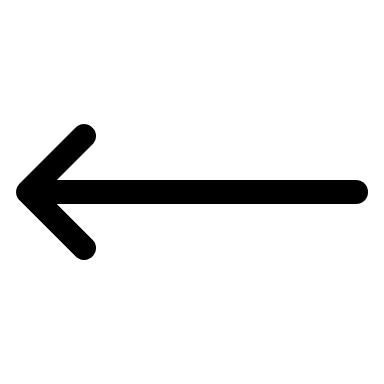 На території Фонтанської ТГ Одеського району Одеської області.За окремим кошторисомСтворення додаткових маршрутів громадського транспорту всередині території громади наддасть можливість створити комфортне пересування між населеними пунктами громади, що забезпечте всі верстви населення до об’єктів соціально-побутового, осівтне-культурного призначення. Балансоутримувач об’єктів –Фонтанська сільська рада Одеського району Одеської області за участі в межах компетенції:Управління капітального будівництва;Управління фінансів;1.1.2Обладнання  зупинок для обслуговування маломобільного населення  На території Фонтанської ТГ Одеського району Одеської області.За окремим кошторисомЗакріплено Указом Президента України від 03.12.2020 № 553/2020 «Про забезпечення створення безбар’єрного простору в Україні», розпорядженням КМУ від 01.04.2021 №366-р «Про схвалення Національної стратегії із створення безбар’єрного простору в Україні на період до 2030 року».Балансоутримувач об’єктів –Фонтанська сільська рада Одеського району Одеської області за участі в межах компетенції:Управління капітального будівництва;Управління фінансів;Відділу містобудування та архітектури;1.1.3Будівництво нових зупинок для обслуговування маломобільного населення (при потреби)На території Фонтанської ТГ Одеського району Одеської області.За окремим кошторисомЗакріплено Указом Президента України від 03.12.2020 № 553/2020 «Про забезпечення створення безбар’єрного простору в Україні», розпорядженням КМУ від 01.04.2021 №366-р «Про схвалення Національної стратегії із створення безбар’єрного простору в Україні на період до 2030 року».Балансоутримувач об’єктів –Фонтанська сільська рада Одеського району Одеської області за участі в межах компетенції:Управління капітального будівництва;Управління фінансів;Відділ містобудування та архітектури.1.1.4Облаштування пішохідних доріг за для вільного пересування маломобільного населення (пониження рівня бордюрів тощо)На території Фонтанської ТГ Одеського району Одеської області..За окремим кошторисомЗакон України «Про соціальної захищеності осіб з інвалідністю в Україні» 01.01.2024 №875-XII, закріплено Указом Президента України від 03.12.2020 № 553/2020 «Про забезпечення створення безбар’єрного простору в Україні», розпорядженням КМУ від 01.04.2021 №366-р «Про схвалення Національної стратегії із створення безбар’єрного простору в Україні на період до 2030 року», а також  ДБН В.2.2-40:2018 «Інклюзивність будівель і споруд», ДБН В.2.3-5:2018 «Вулиці та дороги населених пунктів».  Балансоутримувач об’єктів –Фонтанська сільська рада Одеського району Одеської області за участі в межах компетенції:Управління капітального будівництва;Управління фінансів;Відділу містобудування та архітектури;1.1.5Облаштування пішохідних переходів (кнопки перемикання світлофора, пристрої звукового оповіщення, тактильна плитка)На території Фонтанської ТГ Одеського району Одеської області.За окремим косторисомЗакон України «Про соціальної захищеності осіб з інвалідністю в Україні» 01.01.2024 №875-XII, закріплено Указом Президента України від 03.12.2020 № 553/2020 «Про забезпечення створення безбар’єрного простору в Україні», розпорядженням КМУ від 01.04.2021 №366-р «Про схвалення Національної стратегії із створення безбар’єрного простору в Україні на період до 2030 року», а також  ДБН В.2.2-40:2018 «Інклюзивність будівель і споруд», ДБН В.2.3-5:2018 «Вулиці та дороги населених пунктів».  Балансоутримувач об’єктів –Фонтанська сільська рада Одеського району Одеської області за участі в межах компетенції:Управління капітального будівництва;Управління фінансів;2.ЦИФРОВА БЕЗБАР’ЄРНІСТЬ2.ЦИФРОВА БЕЗБАР’ЄРНІСТЬ2.ЦИФРОВА БЕЗБАР’ЄРНІСТЬ2.ЦИФРОВА БЕЗБАР’ЄРНІСТЬ2.ЦИФРОВА БЕЗБАР’ЄРНІСТЬ2.ЦИФРОВА БЕЗБАР’ЄРНІСТЬ2.ЦИФРОВА БЕЗБАР’ЄРНІСТЬ2.1Створення громадських просторів безкоштовним доступом до Wi-Fi (сквери , парки, зупинки автомобільного транспорту, дитячі майданчики)На території Фонтанської ТГ Одеського району Одеської області.За окремим кошторисомДозволить всім верствам населення громади надати безкоштовний доступ до мережі інтернет.  Балансоутримувач об’єктів –Фонтанська сільська рада Одеського району Одеської області за участі в межах компетенції:Управління фінансів;Загальний обсяг фінансування заходів щодо створення безбар’єрного простору інженерно-інфраструктурних об’єктів Фонтанської сільської ради Одеського району Одеської області Загальний обсяг фінансування заходів щодо створення безбар’єрного простору інженерно-інфраструктурних об’єктів Фонтанської сільської ради Одеського району Одеської області Визначається за окремими кошторисамиВизначається за окремими кошторисамиВизначається за окремими кошторисамиЗаходи щодо безбар’єрного просторуПерелік та адреси закладів які потребують заходи щодо створення безбар’єрного просторуОбсяг фінансування(тис. грн.)ОбґрунтуваннязаходуВідповідальні юридичні особи, структурні підрозділи, фахівці Фонтанської сільської ради щодо впровадження заходу1234561.ФІЗИЧНА БЕЗБАР’ЄРНІСТЬ1.ФІЗИЧНА БЕЗБАР’ЄРНІСТЬ1.ФІЗИЧНА БЕЗБАР’ЄРНІСТЬ1.ФІЗИЧНА БЕЗБАР’ЄРНІСТЬ1.ФІЗИЧНА БЕЗБАР’ЄРНІСТЬ1.ФІЗИЧНА БЕЗБАР’ЄРНІСТЬ1.1Підвищення інформаційної обізнаності ветеранів, ветеранок та членів їх сімей щодо забезпечення їх прав шляхом розміщення інформації про спектр послуг для ветеранів та ветеранок на  7 біг-бордах на 3 місяціНа території Фонтанської ТГ Одеського району Одеської області.42,0Вимоги  Закону України «Про соціальної захищеності осіб з інвалідністю в Україні» 01.01.2024 №875-XII, Указу Президента України від 03.12.2020 № 553/2020 «Про забезпечення створення безбар’єрного простору в Україні», розпорядження КМУ від 01.04.2021 №366-р «Про схвалення Національної стратегії із створення безбар’єрного простору в Україні на період до 2030 року».Балансоутримувач об’єктів –Фонтанська сільська рада Одеського району Одеської області за участі в межах компетенції:Управління капітального будівництва;Управління фінансів;Центр надання соціальних послуг;2.СУСПІЛЬНА БЕЗБАР’ЄРНІСТЬ2.СУСПІЛЬНА БЕЗБАР’ЄРНІСТЬ2.СУСПІЛЬНА БЕЗБАР’ЄРНІСТЬ2.СУСПІЛЬНА БЕЗБАР’ЄРНІСТЬ2.СУСПІЛЬНА БЕЗБАР’ЄРНІСТЬ2.СУСПІЛЬНА БЕЗБАР’ЄРНІСТЬ2.2Проведення широких інформаційно-просвітницьких кампаній для працівників органу місцевого самоврядування та комунальних установ, організацій, професійних спільнот та громадськості на всіх рівнях щодо політики безбар’єрності та недискримінаціїНа території Фонтанської ТГ Одеського району Одеської області.Без залучення додаткових коштівЗакон України «Про соціальної захищеності осіб з інвалідністю в Україні» 01.01.2024 №875-XII, закріплено Указом Президента України від 03.12.2020 № 553/2020 «Про забезпечення створення безбар’єрного простору в Україні», розпорядженням КМУ від 01.04.2021 №366-р «Про схвалення Національної стратегії із створення безбар’єрного простору в Україні на період до 2030 року». Всі юридичні особи, структурні підрозділи, фахівці Фонтанської ТГ2.3Впровадження практик і механізмів залучення осіб з інвалідністю, молоді, осіб похилого віку, батьків з дітьми дошкільного віку до культурного життяНа території Фонтанської ТГ Одеського району Одеської області, а саме:с. Фонтанка, с. Крижанівка, сщ. Ліски, с. Нова Дофінівка, с. Вапнярка, с. Олександрівка, сщ. Світле.Без залучення додаткових коштівЗакон України «Про соціальної захищеності осіб з інвалідністю в Україні» 01.01.2024 №875-XII, закріплено Указом Президента України від 03.12.2020 № 553/2020 «Про забезпечення створення безбар’єрного простору в Україні», розпорядженням КМУ від 01.04.2021 №366-р «Про схвалення Національної стратегії із створення безбар’єрного простору в Україні на період до 2030 року».Всі юридичні особи, структурні підрозділи, фахівці Фонтанської ТГ2.4Розвиток у системі освіти наскрізного принципу врахування соціальної залученості, недискримінації та поваги до прав людини, партиципації та згуртованості, у тому числі формальній та неформальній освіті, зокрема громадянськійНа території Фонтанської ТГ Одеського району Одеської області, а саме:с. Фонтанка, с. Крижанівка, сщ. Ліски, с. Нова Дофінівка, с. Вапнярка, с. Олександрівка, сщ. Світле.Без залучення додаткових коштівУказ Президента України від 03.12.2020 № 553/2020 «Про забезпечення створення безбар’єрного простору в Україні», розпорядження КМУ від 01.04.2021 №366-р «Про схвалення Національної стратегії із створення безбар’єрного простору в Україні на період до 2030 року».Всі юридичні особи, структурні підрозділи, фахівці Фонтанської ТГ2.5Забезпечення розвитку послуги соціально - психологічної реабілітації дітей / дорослих  шляхом визначення кількості психологів у територіальних громадах, які надають кваліфіковану психологічну допомогу дітям, які перебувають у складних життєвих обставинах, у тому числі дітей/ дорослих, які постраждали внаслідок воєнних дій та збройних конфліктівНа території Фонтанської ТГ Одеського району Одеської області, а саме:с. Фонтанка, с. Крижанівка, сщ. Ліски, с. Нова Дофінівка, с. Вапнярка, с. Олександрівка, сщ. Світле.Без залучення додаткових коштівЗакон України «Про соціальної захищеності осіб з інвалідністю в Україні» 01.01.2024 №875-XII, закріплено Указом Президента України від 03.12.2020 № 553/2020 «Про забезпечення створення безбар’єрного простору в Україні», розпорядженням КМУ від 01.04.2021 №366-р «Про схвалення Національної стратегії із створення безбар’єрного простору в Україні на період до 2030 року».Всі юридичні особи, структурні підрозділи, фахівці Фонтанської ТГ2.6Запровадження процесу розвитку соціальної послуги підтриманого проживання для осіб з інвалідністю, осіб похилого віку. шляхом консультування батьків та інших членів родин, в сім’ях яких проживають дієздатні особи з інтелектуальними та психічними порушеннями, щодо механізмів державної підтримки таких осіб, зокрема, визнання особи обмежено дієздатною та /або надання соціальних послуг дієздатним особам з інтелектуальними та психічними порушеннями (підтримане проживання, консультування тощо) для зменшення кількості осіб, яких у судовому порядку визнають недієздатними.На території Фонтанської ТГ Одеського району Одеської області, а саме:с. Фонтанка, с. Крижанівка, сщ. Ліски, с. Нова Дофінівка, с. Вапнярка, с. Олександрівка, сщ. Світле.Без залучення додаткових коштівЗакон України «Про соціальної захищеності осіб з інвалідністю в Україні» 01.01.2024 №875-XII, закріплено Указом Президента України від 03.12.2020 № 553/2020 «Про забезпечення створення безбар’єрного простору в Україні», розпорядженням КМУ від 01.04.2021 №366-р «Про схвалення Національної стратегії із створення безбар’єрного простору в Україні на період до 2030 року».Всі юридичні особи, структурні підрозділи, фахівці Фонтанської ТГ3.ЦИФРОВА БЕЗБАР’ЄРНІСТЬ3.ЦИФРОВА БЕЗБАР’ЄРНІСТЬ3.ЦИФРОВА БЕЗБАР’ЄРНІСТЬ3.ЦИФРОВА БЕЗБАР’ЄРНІСТЬ3.ЦИФРОВА БЕЗБАР’ЄРНІСТЬ3.ЦИФРОВА БЕЗБАР’ЄРНІСТЬ3.1Придбання для дітей з обмеженими можливостями віком від 5 до 17 років відповідних верств населення необхідної техніки (ноутбуки 100 шт)На території Фонтанської ТГ Одеського району Одеської області.1500.0Указ Президента України від 03.12.2020 № 553/2020 «Про забезпечення створення безбар’єрного простору в Україні», розпорядженням КМУ від 01.04.2021 №366-р «Про схвалення Національної стратегії із створення безбар’єрного простору в Україні на період до 2030 року».Балансоутримувач об’єктів –Фонтанська сільська рада Одеського району Одеської області за участі в межах компетенції:-Управління фінансів;Центр надання соціальних послуг;Загальний обсяг фінансування заходів щодо створення безбар’єрного простору Центру надання соціальних послуг Фонтанської сільської ради Одеського району Одеської області (тис. грн.)Загальний обсяг фінансування заходів щодо створення безбар’єрного простору Центру надання соціальних послуг Фонтанської сільської ради Одеського району Одеської області (тис. грн.)Загальний обсяг фінансування заходів щодо створення безбар’єрного простору Центру надання соціальних послуг Фонтанської сільської ради Одеського району Одеської області (тис. грн.)Загальний обсяг фінансування заходів щодо створення безбар’єрного простору Центру надання соціальних послуг Фонтанської сільської ради Одеського району Одеської області (тис. грн.)1542.01542.0Заходи щодо безбар’єрного просторуПерелік та адреси закладів які потребують заходи щодо створення безбар’єрного просторуОбсяг фінансування(тис. грн.)ОбґрунтуваннязаходуВідповідальні юридичні особи, структурні підрозділи, фахівці Фонтанської сільської ради щодо впровадження заходу11234561.ФІЗИЧНА БЕЗБАР’ЄРНІСТЬ1.ФІЗИЧНА БЕЗБАР’ЄРНІСТЬ1.ФІЗИЧНА БЕЗБАР’ЄРНІСТЬ1.ФІЗИЧНА БЕЗБАР’ЄРНІСТЬ1.ФІЗИЧНА БЕЗБАР’ЄРНІСТЬ1.ФІЗИЧНА БЕЗБАР’ЄРНІСТЬ1.ФІЗИЧНА БЕЗБАР’ЄРНІСТЬ1.11.1Вхідна група у приміщення закладів та установВхідна група у приміщення закладів та установВхідна група у приміщення закладів та установВхідна група у приміщення закладів та установВхідна група у приміщення закладів та установ1.1.1Облаштування 3-х пандусів для МГН нахилом не більше 8%Адміністративні будівлі:- с. Фонтанка, вул. Степна, 4;- с. Нова Дофінівка, вул. Центральна, 54а;- с. Олександрівка, вул. Центральна 3.561,0Вимога ДБН В.2.2-40:2018 «Інклюзивність будівель і споруд»,  ДБН В.2.2-9:2018«Громадські будинки та споруди» на виконання положень Закону України «Про соціальної захищеності осіб з інвалідністю в Україні» 01.01.2024 №875-XII, Указу Президента України від 03.12.2020 № 553/2020 «Про забезпечення створення безбар’єрного простору в Україні», розпорядження КМУ від 01.04.2021 №366-р «Про схвалення Національної стратегії із створення безбар’єрного простору в Україні на період до 2030 року».Балансоутримувач об’єктів – Фонтанська сільська рада Одеського району Одеської області за участі в межах компетенції:Управління капітального будівництва;Управління фінансів;Відділ містобудування та архітектури;Центру надання адміністративних послуг.1.1.2Облаштування поручнів з обох боків пандуса для МГН на висоті 0,7 м та 0,9 мАдміністративні будівлі:- с. Фонтанка, вул. Степна, 4;- с. Нова Дофінівка, вул. Центральна, 54а;- с. Олександрівка, вул. Центральна 3.308.0Вимога ДБН В.2.2-40:2018 «Інклюзивність будівель і споруд»,  ДБН В.2.2-9:2018«Громадські будинки та споруди» на виконання положень Закону України «Про соціальної захищеності осіб з інвалідністю в Україні» 01.01.2024 №875-XII, Указа Президента України від 03.12.2020 № 553/2020 «Про забезпечення створення безбар’єрного простору в Україні», розпорядження КМУ від 01.04.2021 №366-р «Про схвалення Національної стратегії із створення безбар’єрного простору в Україні на період до 2030 року».Балансоутримувач об’єктів – Фонтанська сільська рада Одеського району Одеської області за участі в межах компетенції:Управління капітального будівництва;Управління фінансів;Відділ містобудування та архітектури;Центру надання адміністративних послуг.1.1.3Облаштування  2- х дверних отворів шириною не менше 90 смАдміністративні будівлі:- с. Нова Дофінівка, вул. Центральна, 54а;- с. Олександрівка, вул. Центральна 3.80.0Вимога ДБН В.2.2-40:2018 «Інклюзивність будівель і споруд»,  ДБН В.2.2-9:2018«Громадські будинки та споруди» на виконання положень Закону України «Про соціальної захищеності осіб з інвалідністю в Україні» 01.01.2024 №875-XII, Указу Президента України від 03.12.2020 № 553/2020 «Про забезпечення створення безбар’єрного простору в Україні», розпорядження КМУ від 01.04.2021 №366-р «Про схвалення Національної стратегії із створення безбар’єрного простору в Україні на період до 2030 року».Балансоутримувач об’єктів – Фонтанська сільська рада Одеського району Одеської області за участі в межах компетенції:Управління капітального будівництва;Управління фінансів;Відділ містобудування та архітектури;Центру надання адміністративних послуг.1.1.4Нанесення контрастного маркування кольором на першу/останню сходинку на 4-х об’єктахАдміністративні будівлі:- с. Фонтанка, вул. Степна, 4;- с. Нова Дофінівка, вул. Центральна, 54а;- с. Олександрівка, вул. Центральна ;.- с. Крижанівка, вул. Ветеранів, 5.10.0Вимога ДБН В.2.2-40:2018 «Інклюзивність будівель і споруд»,  ДБН В.2.2-9:2018«Громадські будинки та споруди» на виконання положень Закону України «Про соціальної захищеності осіб з інвалідністю в Україні» 01.01.2024 №875-XII, Указу Президента України від 03.12.2020 № 553/2020 «Про забезпечення створення безбар’єрного простору в Україні», розпорядження КМУ від 01.04.2021 №366-р «Про схвалення Національної стратегії із створення безбар’єрного простору в Україні на період до 2030 року».Балансоутримувач об’єктів – Фонтанська сільська рада Одеського району Одеської області за участі в межах компетенції:Управління капітального будівництва;Управління фінансів;Відділ містобудування та архітектури;Центру надання адміністративних послуг.1.21.2Шляхи руху до приміщень закладів та установШляхи руху до приміщень закладів та установШляхи руху до приміщень закладів та установШляхи руху до приміщень закладів та установШляхи руху до приміщень закладів та установ1.2.1Тактильна плитка на 4 -х об’єктахАдміністративні будівлі:- с. Фонтанка, вул. Степна, 4;- с. Нова Дофінівка, вул. Центральна, 54а;- с. Олександрівка, вул. Центральна ;.- с. Крижанівка, вул. Ветеранів, 5.18.0Вимога ДБН В.2.2-40:2018 «Інклюзивність будівель і споруд»,  ДБН В.2.2-9:2018«Громадські будинки та споруди» на виконання положень Закону України «Про соціальної захищеності осіб з інвалідністю в Україні» 01.01.2024 №875-XII, Указу Президента України від 03.12.2020 № 553/2020 «Про забезпечення створення безбар’єрного простору в Україні», розпорядження КМУ від 01.04.2021 №366-р «Про схвалення Національної стратегії із створення безбар’єрного простору в Україні на період до 2030 року».Балансоутримувач об’єктів – Фонтанська сільська рада Одеського району Одеської області за участі в межах компетенції:Управління капітального будівництва;Управління фінансів;Відділ містобудування та архітектури;Центру надання адміністративних послуг.1.31.3Облаштування внутрішнього просторуОблаштування внутрішнього просторуОблаштування внутрішнього просторуОблаштування внутрішнього просторуОблаштування внутрішнього простору1.3.1Туалети для людей с особливими потребами на 4 –х об’єктахАдміністративні будівлі:- с. Фонтанка, вул. Степна, 4;- с. Нова Дофінівка, вул. Центральна, 54а;- с. Олександрівка, вул. Центральна ;.- с. Крижанівка, вул. Ветеранів, 5.1 200.0Вимога ДБН В.2.2-40:2018 «Інклюзивність будівель і споруд»,  ДБН В.2.2-9:2018«Громадські будинки та споруди» на виконання положень Закону України «Про соціальної захищеності осіб з інвалідністю в Україні» 01.01.2024 №875-XII, Указу Президента України від 03.12.2020 № 553/2020 «Про забезпечення створення безбар’єрного простору в Україні», розпорядження КМУ від 01.04.2021 №366-р «Про схвалення Національної стратегії із створення безбар’єрного простору в Україні на період до 2030 року».Балансоутримувач об’єктів – Фонтанська сільська рада Одеського району Одеської області за участі в межах компетенції:Управління капітального будівництва;Управління фінансів;Відділ містобудування та архітектури;Центру надання адміністративних послуг.1.41.4ТранспортТранспортТранспортТранспортТранспорт1.4.1Місця для безоплатного паркування транспортних засобів, якими керують особи з інвалідністю  які розташовані  не більше 50 м від приміщень закладів та установ та кількість таких місць не менше 10% на 4- х об’єктахАдміністративні будівлі:- с. Фонтанка, вул. Степна, 4;- с. Нова Дофінівка, вул. Центральна, 54а;- с. Олександрівка, вул. Центральна ;.- с. Крижанівка, вул. Ветеранів, 5.100,0Вимога ДБН В.2.2-40:2018 «Інклюзивність будівель і споруд»,  ДБН В.2.2-9:2018«Громадські будинки та споруди» на виконання положень Закону України «Про соціальної захищеності осіб з інвалідністю в Україні» 01.01.2024 №875-XII, Указу Президента України від 03.12.2020 № 553/2020 «Про забезпечення створення безбар’єрного простору в Україні», розпорядження КМУ від 01.04.2021 №366-р «Про схвалення Національної стратегії із створення безбар’єрного простору в Україні на період до 2030 року».Балансоутримувач об’єктів – Фонтанська сільська рада Одеського району Одеської області за участі в межах компетенції:Управління капітального будівництва;Управління фінансів;Відділ містобудування та архітектури;Центру надання адміністративних послуг.2.ІНФОРМАЦІЙНА БЕЗБАР’ЄРНІСТЬ 2.ІНФОРМАЦІЙНА БЕЗБАР’ЄРНІСТЬ 2.ІНФОРМАЦІЙНА БЕЗБАР’ЄРНІСТЬ 2.ІНФОРМАЦІЙНА БЕЗБАР’ЄРНІСТЬ 2.ІНФОРМАЦІЙНА БЕЗБАР’ЄРНІСТЬ 2.ІНФОРМАЦІЙНА БЕЗБАР’ЄРНІСТЬ 2.ІНФОРМАЦІЙНА БЕЗБАР’ЄРНІСТЬ 2.1Облаштування 4-ма кнопками виклику персоналуАдміністративні будівлі:- с. Фонтанка, вул. Степна, 4;- с. Нова Дофінівка, вул. Центральна, 54а;- с. Олександрівка, вул. Центральна ;.- с. Крижанівка, вул. Ветеранів, 5.6,0Вимога ДБН В.2.2-40:2018 «Інклюзивність будівель і споруд»,  ДБН В.2.2-9:2018«Громадські будинки та споруди» на виконання положень Закону України «Про соціальної захищеності осіб з інвалідністю в Україні» 01.01.2024 №875-XII, Указу Президента України від 03.12.2020 № 553/2020 «Про забезпечення створення безбар’єрного простору в Україні», розпорядження КМУ від 01.04.2021 №366-р «Про схвалення Національної стратегії із створення безбар’єрного простору в Україні на період до 2030 року».Балансоутримувач об’єктів – Фонтанська сільська рада Одеського району Одеської області за участі в межах компетенції:Управління капітального будівництва;Управління фінансів;Центру надання адміністративних послуг.2.2Облаштування 44 -ох табличок шрифтом «Брайля»Адміністративні будівлі:- с. Фонтанка, вул. Степна, 4;- с. Нова Дофінівка, вул. Центральна, 54а;- с. Олександрівка, вул. Центральна ;.- с. Крижанівка, вул. Ветеранів, 5.22.308Вимога ДБН В.2.2-40:2018 «Інклюзивність будівель і споруд»,  ДБН В.2.2-9:2018«Громадські будинки та споруди» на виконання положень Закону України «Про соціальної захищеності осіб з інвалідністю в Україні» 01.01.2024 №875-XII, Указу Президента України від 03.12.2020 № 553/2020 «Про забезпечення створення безбар’єрного простору в Україні», розпорядження КМУ від 01.04.2021 №366-р «Про схвалення Національної стратегії із створення безбар’єрного простору в Україні на період до 2030 року».Балансоутримувач об’єктів – Фонтанська сільська рада Одеського району Одеської області за участі в межах компетенції:Управління капітального будівництва;Управління фінансів;Центру надання адміністративних послуг.2.3Облаштування знаками доступності  4-ох об’єктівАдміністративні будівлі:- с. Фонтанка, вул. Степна, 4;- с. Нова Дофінівка, вул. Центральна, 54а;- с. Олександрівка, вул. Центральна ;.- с. Крижанівка, вул. Ветеранів, 5.18,0Вимога ДБН В.2.2-40:2018 «Інклюзивність будівель і споруд», ДБН В.2.2-9:2018«Громадські будинки та споруди» на виконання положень Закону України «Про соціальної захищеності осіб з інвалідністю в Україні» 01.01.2024 №875-XII, Указу Президента України від 03.12.2020 № 553/2020 «Про забезпечення створення безбар’єрного простору в Україні», розпорядження КМУ від 01.04.2021 №366-р «Про схвалення Національної стратегії із створення безбар’єрного простору в Україні на період до 2030 року».Балансоутримувач об’єктів – Фонтанська сільська рада Одеського району Одеської області за участі в межах компетенції:Управління капітального будівництва;Управління фінансів;Відділ містобудування та архітектури;-Центру надання адміністративних послуг.2.4Облаштування 4-ох об’єктів мнемосхемамиАдміністративні будівлі:- с. Фонтанка, вул. Степна, 4;- с. Нова Дофінівка, вул. Центральна, 54а;- с. Олександрівка, вул. Центральна ;.- с. Крижанівка, вул. Ветеранів, 5.16,0Вимога ДБН В.2.2-40:2018 «Інклюзивність будівель і споруд», ДБН В.2.2-9:2018«Громадські будинки та споруди» на виконання положень Закону України «Про соціальної захищеності осіб з інвалідністю в Україні» 01.01.2024 №875-XII, Указу Президента України від 03.12.2020 № 553/2020 «Про забезпечення створення безбар’єрного простору в Україні», розпорядження КМУ від 01.04.2021 №366-р «Про схвалення Національної стратегії із створення безбар’єрного простору в Україні на період до 2030 року».Балансоутримувач об’єктів – Фонтанська сільська рада Одеського району Одеської області за участі в межах компетенції:Управління фінансів;-Центру надання адміністративних послуг.2.5Облаштування 20 -ох наліпок на поручні (зазначають початок та кінець поручня)Адміністративні будівлі:- с. Фонтанка, вул. Степна, 4;- с. Нова Дофінівка, вул. Центральна, 54а;- с. Олександрівка, вул. Центральна ;.- с. Крижанівка, вул. Ветеранів, 5.14.08Вимога ДБН В.2.2-40:2018 «Інклюзивність будівель і споруд»,  ДБН В.2.2-9:2018«Громадські будинки та споруди» на виконання положень Закону України «Про соціальної захищеності осіб з інвалідністю в Україні» 01.01.2024 №875-XII, Указу Президента України від 03.12.2020 № 553/2020 «Про забезпечення створення безбар’єрного простору в Україні», розпорядження КМУ від 01.04.2021 №366-р «Про схвалення Національної стратегії із створення безбар’єрного простору в Україні на період до 2030 року».Балансоутримувач об’єктів – Фонтанська сільська рада Одеського району Одеської області за участі в межах компетенції:Управління фінансів;Центр надання адміністративних послуг.2.6Облаштування  сектору очікування системою звукового інформування для осіб похилого віку та осіб з інвалідністюАдміністративні будівлі:- с. Фонтанка, вул. Степна, 4;- с. Нова Дофінівка, вул. Центральна, 54а;- с. Олександрівка, вул. Центральна ;.- с. Крижанівка, вул. Ветеранів, 5.48.312Вимога ДБН В.2.2-40:2018 «Інклюзивність будівель і споруд»,  ДБН В.2.2-9:2018«Громадські будинки та споруди» на виконання положень Закону України «Про соціальної захищеності осіб з інвалідністю в Україні» 01.01.2024 №875-XII, Указу Президента України від 03.12.2020 № 553/2020 «Про забезпечення створення безбар’єрного простору в Україні», розпорядження КМУ від 01.04.2021 №366-р «Про схвалення Національної стратегії із створення безбар’єрного простору в Україні на період до 2030 року».Балансоутримувач об’єктів – Фонтанська сільська рада Одеського району Одеської області за участі в межах компетенції:Управління фінансів;Центр надання адміністративних послуг.2.7Облаштування  сектору інформування комп’ютерною технікою з вільним доступом до інтернетуАдміністративні будівлі:- с. Фонтанка, вул. Степна, 4;- с. Нова Дофінівка, вул. Центральна, 54а;- с. Олександрівка, вул. Центральна ;.- с. Крижанівка, вул. Ветеранів, 5.108.662Вимога ДБН В.2.2-40:2018 «Інклюзивність будівель і споруд»,  ДБН В.2.2-9:2018«Громадські будинки та споруди» на виконання положень Закону України «Про соціальної захищеності осіб з інвалідністю в Україні» 01.01.2024 №875-XII, Указу Президента України від 03.12.2020 № 553/2020 «Про забезпечення створення безбар’єрного простору в Україні», розпорядження КМУ від 01.04.2021 №366-р «Про схвалення Національної стратегії із створення безбар’єрного простору в Україні на період до 2030 року».Балансоутримувач об’єктів – Фонтанська сільська рада Одеського району Одеської області за участі в межах компетенції:-Управління фінансів;Центр надання адміністративних послуг.3.СУСПІЛЬНА БЕЗБАР’ЄРНІСТЬ3.СУСПІЛЬНА БЕЗБАР’ЄРНІСТЬ3.СУСПІЛЬНА БЕЗБАР’ЄРНІСТЬ3.СУСПІЛЬНА БЕЗБАР’ЄРНІСТЬ3.СУСПІЛЬНА БЕЗБАР’ЄРНІСТЬ3.СУСПІЛЬНА БЕЗБАР’ЄРНІСТЬ3.СУСПІЛЬНА БЕЗБАР’ЄРНІСТЬ3.1Підвищення рівня обізнаності посадових осіб місцевого самоврядування щодо прав осіб з інвалідністю, універсального дизайну і доступностіНа всій території Фонтанської ТГБез залучення додаткових коштівЗакон України «Про соціальної захищеності осіб з інвалідністю в Україні» 01.01.2024 №875-XII, закріплено Указом Президента України від 03.12.2020 № 553/2020 «Про забезпечення створення безбар’єрного простору в Україні», розпорядженням КМУ від 01.04.2021 №366-р «Про схвалення Національної стратегії із створення безбар’єрного простору в Україні на період до 2030 року».Всі юридичні особи, структурні підрозділи, фахівці Фонтанської ТГ4.ЦИФРОВА БЕЗБАР’ЄРНІСТЬ4.ЦИФРОВА БЕЗБАР’ЄРНІСТЬ4.ЦИФРОВА БЕЗБАР’ЄРНІСТЬ4.ЦИФРОВА БЕЗБАР’ЄРНІСТЬ4.ЦИФРОВА БЕЗБАР’ЄРНІСТЬ4.ЦИФРОВА БЕЗБАР’ЄРНІСТЬ4.ЦИФРОВА БЕЗБАР’ЄРНІСТЬ4.1Забезпечення підключення закладів соціальної інфраструктури та органів місцевого самоврядування до широкосмугового доступу до Інтернету із швидкістю не менше 100 Мбіт/с та закупівля безперебійників  для їх функціювання під час віялових вимкнень світлаАдміністративні будівлі:- с. Фонтанка, вул. Степна, 4;- с. Нова Дофінівка, вул. Центральна, 54а;- с. Олександрівка, вул. Центральна ;.- с. Крижанівка, вул. Ветеранів, 5.Фінансування не потребується у зв’язку з підключення закладів соціальної інфраструктури та органів місцевого самоврядування до доступу швидкого інтернетуЗакон України «Про соціальної захищеності осіб з інвалідністю в Україні» 01.01.2024 №875-XII, закріплено Указом Президента України від 03.12.2020 № 553/2020 «Про забезпечення створення безбар’єрного простору в Україні», розпорядженням КМУ від 01.04.2021 №366-р «Про схвалення Національної стратегії із створення безбар’єрного простору в Україні на період до 2030 року».Балансоутримувач об’єктів – Фонтанська сільська рада Одеського району Одеської області за участі в межах компетенції:Управління фінансів;Центру надання адміністративних послуг.Загальний обсяг фінансування заходів щодо створення безбар’єрного простору адміністративних будівель (сільської ради, ЦНАП)Фонтанської сільської ради Одеського району Одеської області (тис. грн.)Загальний обсяг фінансування заходів щодо створення безбар’єрного простору адміністративних будівель (сільської ради, ЦНАП)Фонтанської сільської ради Одеського району Одеської області (тис. грн.)2 510, 3622 510, 3622 510, 362